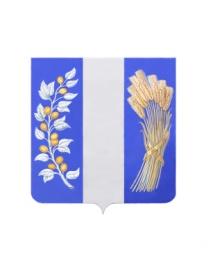 РЕСПУБЛИКА БУРЯТИЯМУНИЦИПАЛЬНОЕ КАЗЕННОЕ УЧРЕЖДЕНИЕАДМИНИСТРАЦИЯ МУНИЦИПАЛЬНОГО ОБРАЗОВАНИЯ «БИЧУРСКИЙ РАЙОН»ПОСТАНОВЛЕНИЕот  «__»  _________  . 							        № ___с. БичураО внесении изменений в Постановление Администрации муниципального образования «Бичурский район» от 24.12.2014 года № 84 «Об утверждении муниципальной программы «Молодежь Бичуры на 2015-2017 годы и на период до 2020 года» (в ред. от 07 сентября 2017 года № 29, от 27 марта 2018 года № 22, от 26 марта 2019 года № 5)         В соответствии с решениями Совета депутатов МО «Бичурский район» от 25.04.2019г. № 80  «О бюджете муниципального образования «Бичурский район» на 2019 год  и плановый период 2020 и 2021 годов», от 31.07.2019г. № 103, «О внесении изменений  в решение  Совета депутатов муниципального образования «Бичурский район» «О бюджете муниципального образования «Бичурский район» на 2019 год  и плановый период 2020 и 2021 годов», МКУ Администрация МО «Бичурский район» постановляет:1. Внести изменения в муниципальную программу от 24 декабря 2014 года №84 «Молодежь Бичуры на 2015-2017 годы и на период до 2024 года» (далее - муниципальная программа) (в ред. от 07.09. 2017 года № 29, от 27.03. 2018 года № 22, от 26.03.2019 года № 5), в соответствии с приложением № 1 к настоящему постановлению.2. Настоящее постановление вступает в силу со дня его официального обнародования на информационном стенде МКУ Администрация МО «Бичурский район» и подлежит размещению на официальном сайте МО «Бичурский район» в сети Интернет.3. Контроль  за исполнением настоящего постановления возложить на заместителя руководителя МКУ Администрации МО «Бичурский район» по социальным вопросам.Глава МО «Бичурский район»                                                          В.В. СмолинИсполнитель: главный специалист по физической культуре, спорту и молодежной политике МКУ Администрация МО «Бичурский район» Борисова В.С.Приложение 
УтвержденаПостановлением МКУ Администрация Муниципального образования «Бичурский район»от «       »                   2019  № _____            МУНИЦИПАЛЬНАЯ ПРОГРАММА«МОЛОДЕЖЬ БИЧУРЫ НА 2015-2017 ГОДЫ ИНА ПЕРИОД ДО 2024 ГОДА»Паспорт муниципальной программы*справочно, подлежит корректировкеХарактеристика текущего состояния, основные проблемы, анализ основных показателей ПрограммыНеобходимость особой политики в отношении молодежи определяется спецификой её положения в обществе. Молодежь необходимо оценивать как органическую часть современного общества, несущую особую, незаменимую другими социальными группами, функцию ответственности за сохранение и развитие нашего района, за преемственность её истории и культуры, жизнь старших и воспроизводство последующих поколений. Молодое поколение несет ответственность за настоящее и будущее своего государства и выступает главным субъектом образования семьи и демографических процессов. Количество молодых людей в возрасте от 18 до 35 лет по району составляет – 5476 человек.Муниципальная молодежная политика района должна быть направлена на создание правовых, социально-экономических и организационных условий и гарантий для социального становления, самореализации личности молодых людей, участия их в общественной деятельности, на развитие молодежных и детских общественных  объединений. Молодежь является наиболее уязвимой категорией общества, подверженной влиянию негативных социально-экономических факторов, последствия которых - распространение в молодежной среде асоциальных явлений: наркомании, алкоголизма, правонарушений и др.От позиции молодежи в общественно-политической жизни, её уверенности в завтрашнем дне и активности будет зависеть темп продвижения государства по пути демократических преобразований. Именно молодые люди должны быть готовы к противостоянию политическим манипуляциям и экстремистским призывам. Необходимо сформировать систему гражданско-патриотического воспитания детей и молодежи в учреждениях системы образования, культуры, молодежной политики, проводить в молодежной среде идеологию толерантности, укреплять межпоколенческие и межнациональные отношения. Молодая семья является главным субъектом демографической политики района. Именно она закладывает основы воспитания и социализации личности, адаптирует человека в сферу семейной жизни. От уровня ее развития зависит и состояние общества в целом. Остается низким уровень информированности молодых граждан о своих правах, возможностях обучения, трудоустройства, организации досуга и т.д., поэтому в мероприятиях Программы предусмотрены правовое образование и консультационная помощь молодым людям, справочно-информационное обслуживание молодежных общественных объединений.Муниципальная молодежная политика является системой приоритетов и мер, направленных на создание условий и возможностей для успешной социализации и эффективной самореализации молодежи, для развития её потенциала. Решить поставленные проблемы и рационально использовать имеющиеся ресурсы возможно на основе программно-целевого метода. Эффективность такого метода обусловлена его системным характером, что позволит сконцентрировать ресурсы на приоритетных направлениях и достичь положительной динамики исполнения Программы в установленные сроки.2. Основные цели и задачи Программы       Целью муниципальной программы является:  1. Оказание материальной поддержки в решении жилищной проблемы молодых семей и молодых специалистов района, признанных, в установленном порядке, нуждающимися в улучшении жилищных условий;2. Предоставление возможности непосредственного участия каждого молодого человека в разработке и реализации молодежной политики, поддержка молодежных инициатив. 3. Развитие, укрепление и повышение эффективности районной системы патриотического воспитания молодежи.      Задачи:- предоставление молодым семьям субсидий на приобретение жилья, в том числе на уплату первоначального взноса при получении ипотечного жилищного кредита или займа на приобретение жилья или строительство индивидуального жилья;добровольческих организаций;- увеличение числа молодежи – участников мероприятий;- совершенствование и модернизация инфраструктуры работы с детьми, подростками и молодежью;- повышение качества патриотического воспитания в образовательных учреждениях, превращение их в центы патриотического воспитания подрастающего поколения.3.Целевые индикаторы Программы и их значения.    Состав показателей (индикаторов) муниципальной программы определен исходя из принципа необходимости и достаточности информации для характеристики достижения цели и решения задач Программы.	Показатели (индикаторы)  муниципальной программы  определяются на основании:- Количество молодых семей, получивших жилищную субсидию (количество выданных свидетельств на получение социальной выплаты).- Доля учащихся, студентов и выпускников образовательных учреждений, участвующих в программах по трудоустройству, профессиональной ориентации и временной занятости в общем количестве молодежи (контрольный показатель Республиканского агентства центра занятости населения РБ).- Доля молодых людей, принимающих участие в добровольческой деятельности, в общем количестве молодежи (волонтерские отряды, военно-патриотические клубы). - Количество молодых людей, находящихся в трудной жизненной ситуации, вовлеченных в проекты и программы в сфере реабилитации, социальной адаптации и профилактики асоциального поведения (данные предоставляемые ОМВД Росси по Бичурскому району, ОСЗН, ГБУЗ «Бичурская ЦРБ»).- Доля молодых людей, участвующих в мероприятиях (конкурсах, фестивалях, олимпиадах) по патриотическому воспитанию, научно-технической и социально-значимой направленности, в общем количестве молодежи (данные МУ РУО).Таблица 13.Целевые индикаторы муниципальной программы  и их значенияРесурсное обеспечение муниципальной программы  за счет всех источников финансирования                 Динамика расходов бюджета МО «Бичурский район» на весь период реализации Муниципальной программы сформирована с учетом положений действующих нормативных правовых актов, утвержденных МКУ Администрацией МО «Бичурский район», Советом депутатов МО «Бичурский район».                 Финансовое обеспечение реализации Муниципальной программы в части расходных обязательств МО «Бичурский район» осуществляется за счет бюджетных ассигнований бюджета МО «Бичурский район». Распределение бюджетных ассигнований на реализацию муниципальной программы утверждается решением совета депутатов МО «Бичурский район» о бюджете на очередной финансовый год и плановый период.Ресурсное обеспечение муниципальной программы за счет всех источников финансирования (тыс. рублей)*справочно,  подлежит корректировке5.Описание мер правового регулирования ПрограммыВ условиях формирования новых подходов к системе планирования и контроля реализации планов и основных показателей программы, развития конкурентной среды, внедрения в практику современных технологий по организации и проведению мероприятий, в рамках настоящей программы предлагаются следующие меры муниципального регулирования:1. Развитие и внедрение современных подходов и методов в вопросах организации и проведения мероприятий на территории района.2. Создание благоприятной конкурентной среды и реализация мероприятий по развитию конкуренции:- мероприятия по устранению инфраструктурных и административных барьеров и ограничений Программные документы МО «Бичурский район»6 Срок реализации муниципальной Программы     Реализация  муниципальной программы «Молодежь Бичуры  на 2015-2017 годы и на период до 2024» предусмотрена на период   2015 -2024 года.7 Перечень подпрограмм и основных мероприятий муниципальной ПрограммыОценка эффективности Программы1. Эффективность реализации муниципальной программы оценивается ежегодно на основе целевых показателей и индикаторов, указанных в таблице 3, исходя из соответствия фактических значений показателей (индикаторов) с их целевыми значениями.2. Оценка эффективности реализации муниципальной программы по целям (задачам) настоящей муниципальной программы определяется по формуле:         Tfi    Ei = --- x 100,%, где:         TNiEi - эффективность реализации i-го целевого индикатора (показателя результатов муниципальной программы (процентов);Tfi - фактический показатель (индикатор), отражающий реализацию i-й цели муниципальной программы;TNi - целевой показатель (индикатор), отражающий реализацию i-й цели, предусмотренный муниципальной программой.Оценка эффективности реализации муниципальной программы определяется по формуле:         n        SUM Ei        i=1    E = ------: 100, где:          nE - эффективность реализации муниципальной программы (коэффициентов);n - количество показателей (индикаторов) муниципальной программы.     При достижении значения i-го целевого индикатора ниже 100%, имеющего положительную качественную характеристику выполнения индикатора, коэффициент   эффективности реализации муниципальной программы (Еi) рассчитывается, как разница между базовым процентом (100) и полученным значением, увеличенным на стопроцентное исполнение(100).     При достижении значения i-го целевого индикатора выше 100%, имеющего отрицательную качественную характеристику выполнения индикатора, коэффициент   эффективности реализации муниципальной программы (Еi) рассчитывается, как разница между базовым процентом (100) и полученным   приростом базового значения.     По итогам проведения  оценки  эффективности реализации муниципальной программы дается качественная оценка эффективности реализации муниципальной программы:Таблица 7Качественная оценка эффективности реализации муниципальной программыПриложение № 1к муниципальной программе«Молодежь Бичуры на 2015-2017 годы и на период до 2024 г.»Подпрограмма № 1 «Жилище»Паспорт подпрограммы*справочно, подлежит корректировкеХарактеристика текущего состояния, основные проблемы, анализ основных показателей подпрограммы	По данным Бичурского районного отдела ЗАГС, на территории района ежегодно регистрируют брак около 118 семей, возраст супругов в которых не превышает 35 лет, часть молодых семей распадается. Одной из основных причин разводов является отсутствие у молодых семей собственного жилья.Большинство молодых семей и молодых специалистов района, состоящих на учете нуждающихся в улучшении жилищных условий, не имеют возможность решить жилищную проблему самостоятельно.  Даже имея достаточный уровень дохода для получения ипотечного жилищного кредита, они не могут оплатить первоначальный взнос при его получении. Молодые семьи и молодые специалисты в основном являются приобретателями первого в своей жизни жилья, а значит, не имеют в собственности жилого помещения, которое можно было бы использовать в качестве обеспечения уплаты первоначального взноса при получении ипотечного жилищного кредита или займа. К тому же, как правило, они еще не имеют возможность накопить на эти цели необходимые средства.     Высокая стоимость жилья, отсутствие доступного ипотечного кредитования сдерживает решение жилищной проблемы молодых семей  и негативно влияет на демографические процессы.       Однако молодежь имеет перспективы роста заработной платы по мере повышения своей квалификации. Помощь со стороны Администрации района в решении жилищного вопроса будет являться для данной категории населения стимулом дальнейшего профессионального роста.      Поддержка молодых семей и молодых специалистов при решении жилищной проблемы станет основой стабильных условий жизни для этой наиболее активной части населения и повлияет на улучшение демографической ситуации в районе.     Ежегодно по данной подпрограмме улучшают свои жилищные условия от 5 до 8 молодых семей.Основные цели и задачи подпрограммы	Целью подпрограммы является оказание материальной поддержки в решении жилищной проблемы молодых семей и молодых специалистов района, признанных в установленном порядке, нуждающимися в улучшении жилищных условий.          Задачи:- обеспечение предоставления молодым семьям субсидий на приобретение жилья, в том числе на уплату первоначального взноса при получении ипотечного жилищного кредита или займа на приобретение жилья или строительство индивидуального жилья.Целевые индикаторы подпрограммы и их значенияРесурсное обеспечение подпрограммы за счет всех источников финансирования *справочно, подлежит корректировкеПеречень основных мероприятий подпрограммыПриложение № 2к муниципальной программе«Молодежь Бичуры на 2015-2017 годы и на период до 2024 г.»Подпрограмма № 2 «Работа с детьми и молодежью»Паспорт подпрограммы*справочно, подлежит корректировке Характеристика текущего состояния, основные проблемы, анализ основных показателей подпрограммы	 Успешное решение задач социально-экономического и культурного развития Бичурского района невозможно без активного участия молодежи. Это предполагает создание условий для самостоятельности, молодежного творчества, самоопределения молодых людей, их адаптации к социально-экономическим и политическим изменениям.     Молодёжь Бичурского района отличает социальная мобильность и восприимчивость к новым идеям, но в то же время в молодежной среде отмечается ряд проблем:     - слабо развита культура ответственного гражданского поведения, низка мотивация к участию в общественно-политической деятельности;
     - несоответствие жизненных установок, ценностей и моделей поведения молодых людей потребностям страны;     - социальная изолированность молодых людей; - отсутствие необходимого набора возможностей для реабилитации и адаптации молодежи, находящейся в трудной жизненной ситуации;     - слабая вовлеченность молодежи в общественно-политическую жизнь общества;     - неразвитость системы выявления и продвижения инициативной и талантливой молодежи;     - слабая общегражданская идентичность;     - несоответствие кадрового потенциала молодежной политики имеющимся потребностям.          Вышеназванные проблемы и приоритетные задачи, поставленные государством в отношении воспитания молодежи - создание условий для успешной социализации и эффективной самореализации подростков, молодежи и молодых семей, развитие и использование их потенциала в интересах развития Бичурского района - призвана решать муниципальная подпрограмма «Работа с детьми и молодежью».    На территории муниципального образования Бичурский район имеется 9 волонтерских отрядов, деятельность которых направлена на пропаганду здорового образа жизни и профилактику асоциального поведения.2. Основные цели и задачи подпрограммы  Основной целью подпрограммы является:- Предоставление возможности непосредственного участия каждого молодого человека в разработке и реализации молодежной политики, поддержка молодежных инициатив.   Достижение поставленной цели предполагается осуществить через решение следующих задач:- увеличение количества молодежных общественных объединений и добровольческих организаций;- увеличение числа молодежи – участников мероприятий;- совершенствование и модернизация инфраструктуры работы с детьми, подростками и молодежью.3.Целевые индикаторы подпрограммы и их значения4.Ресурсное обеспечение подпрограммы за счет всех источников финансирования*справочно, подлежит корректировке5.Перечень основных мероприятий подпрограммыПриложение № 3к муниципальной программе«Молодежь Бичуры на 2015-2017 годы и на период до 2024 г.»Подпрограмма № 3 «Патриотическое воспитание молодежи»Паспорт подпрограммы*справочно, подлежит корректировке1.Характеристика текущего состояния, основные проблемы, анализ основных показателей подпрограммы       Подпрограмма «Патриотическое воспитание молодежи» в муниципальном образовании «Бичурский район» нацелена на совершенствование сложившейся системы, предполагает расширение совместной деятельности органов муниципальной власти, образовательных организаций, общественных организаций (объединений)  в решении спектра проблем патриотического воспитания и призвана придать этому процессу дальнейшую динамику.        В  рамках реализации подпрограммы «Патриотическое воспитание в муниципальном образовании «Бичурский район»  проводятся  мероприятия, которые  помогают познать молодёжи ценности Отечества. Ежегодно в целях патриотического воспитания молодежи проводится около 10 мероприятий.       Концепция допризывной подготовки молодежи  определяет основные направления в области  подготовки  учащихся  общеобразовательных  организаций  к  военной  службе,  а также  систему  мер,  направленных  на  улучшение  здоровья,  физического  и  морально  -  психологического    состояния  молодежи,  подлежащей  призыву  на  военную  службу, осуществление военно - патриотического воспитания.      Таким  образом,  проектируя  патриотически  -   ориентированную  образовательную среду,  мы  стараемся  направить  воспитательный  процесс  на  формирование  у человека культуры, гражданина, патриота, нравственно ответственной личности, готовой к служению Отечеству.    Накопленный   в    школах   опыт   по   патриотическому   воспитанию систематизируется  администрациями  школ  и  находит  свое  отражение  в  анализе  работы общеобразовательных учреждений.     В   районе   и   в   общеобразовательных  учреждениях   сложился   определенный  традиционный  набор  мероприятий.  С  одной  стороны  это  хорошо  -  эти  мероприятия значимы,  интересны,  любимы  учащимися  и  организаторами,  сложились  определенные традиции   патриотического  воспитания  в  системе  образования,  а  с  другой  стороны  необходимо внедрять инновационные формы патриотического воспитания. На базе общеобразовательных учреждений имеется 3 патриотических клуба.2.Основные цели и задачи подпрограммыОсновной целью подпрограммы является развитие и совершенствование системы патриотического воспитания молодежи Муниципального образования «Бичурский район».Задачи:- повышение качества патриотического воспитания в образовательных учреждениях, превращение их в центры патриотического воспитания подрастающего поколения.3.Целевые индикаторы подпрограммы и их значения4.Ресурсное обеспечение подпрограммы за счет всех источников финансирования*справочно, подлежит корректировке5.Перечень основных мероприятий подпрограммыНаименование  Муниципальной программы     «Молодежь Бичуры на 2015-2017 годы  и на период до 2024 года» (далее - Программа)«Молодежь Бичуры на 2015-2017 годы  и на период до 2024 года» (далее - Программа)«Молодежь Бичуры на 2015-2017 годы  и на период до 2024 года» (далее - Программа)«Молодежь Бичуры на 2015-2017 годы  и на период до 2024 года» (далее - Программа)«Молодежь Бичуры на 2015-2017 годы  и на период до 2024 года» (далее - Программа)«Молодежь Бичуры на 2015-2017 годы  и на период до 2024 года» (далее - Программа)Ответственный исполнитель муниципальной программыСектор по развитию физической культуры, спорта и молодежной политики МКУ Администрация МО «Бичурский район»Сектор по развитию физической культуры, спорта и молодежной политики МКУ Администрация МО «Бичурский район»Сектор по развитию физической культуры, спорта и молодежной политики МКУ Администрация МО «Бичурский район»Сектор по развитию физической культуры, спорта и молодежной политики МКУ Администрация МО «Бичурский район»Сектор по развитию физической культуры, спорта и молодежной политики МКУ Администрация МО «Бичурский район»Сектор по развитию физической культуры, спорта и молодежной политики МКУ Администрация МО «Бичурский район»Соисполнители муниципальной программы МУ Районное Управление образованием Администрации     МО «Бичурский район», МУ Управление культуры Администрации МО «Бичурский район», Сектор землепользования МКУ Администрация МО «Бичурский район», Отдел социальной защиты населения по Бичурскому району, ГУ Центр занятости населения, ГБУЗ «Бичурская ЦРБ», Отдел военного комиссариата РБ по Бичурскому району, Детские и молодежные общественные организации, Редакция газеты «Бичурский хлебороб», ОМВД России  по Бичурскому району, НОУ ДПО Бичурский РСТК РО ДОСААФ России РБ, Главы МО-СП Бичурского района  (по согласованию)МУ Районное Управление образованием Администрации     МО «Бичурский район», МУ Управление культуры Администрации МО «Бичурский район», Сектор землепользования МКУ Администрация МО «Бичурский район», Отдел социальной защиты населения по Бичурскому району, ГУ Центр занятости населения, ГБУЗ «Бичурская ЦРБ», Отдел военного комиссариата РБ по Бичурскому району, Детские и молодежные общественные организации, Редакция газеты «Бичурский хлебороб», ОМВД России  по Бичурскому району, НОУ ДПО Бичурский РСТК РО ДОСААФ России РБ, Главы МО-СП Бичурского района  (по согласованию)МУ Районное Управление образованием Администрации     МО «Бичурский район», МУ Управление культуры Администрации МО «Бичурский район», Сектор землепользования МКУ Администрация МО «Бичурский район», Отдел социальной защиты населения по Бичурскому району, ГУ Центр занятости населения, ГБУЗ «Бичурская ЦРБ», Отдел военного комиссариата РБ по Бичурскому району, Детские и молодежные общественные организации, Редакция газеты «Бичурский хлебороб», ОМВД России  по Бичурскому району, НОУ ДПО Бичурский РСТК РО ДОСААФ России РБ, Главы МО-СП Бичурского района  (по согласованию)МУ Районное Управление образованием Администрации     МО «Бичурский район», МУ Управление культуры Администрации МО «Бичурский район», Сектор землепользования МКУ Администрация МО «Бичурский район», Отдел социальной защиты населения по Бичурскому району, ГУ Центр занятости населения, ГБУЗ «Бичурская ЦРБ», Отдел военного комиссариата РБ по Бичурскому району, Детские и молодежные общественные организации, Редакция газеты «Бичурский хлебороб», ОМВД России  по Бичурскому району, НОУ ДПО Бичурский РСТК РО ДОСААФ России РБ, Главы МО-СП Бичурского района  (по согласованию)МУ Районное Управление образованием Администрации     МО «Бичурский район», МУ Управление культуры Администрации МО «Бичурский район», Сектор землепользования МКУ Администрация МО «Бичурский район», Отдел социальной защиты населения по Бичурскому району, ГУ Центр занятости населения, ГБУЗ «Бичурская ЦРБ», Отдел военного комиссариата РБ по Бичурскому району, Детские и молодежные общественные организации, Редакция газеты «Бичурский хлебороб», ОМВД России  по Бичурскому району, НОУ ДПО Бичурский РСТК РО ДОСААФ России РБ, Главы МО-СП Бичурского района  (по согласованию)МУ Районное Управление образованием Администрации     МО «Бичурский район», МУ Управление культуры Администрации МО «Бичурский район», Сектор землепользования МКУ Администрация МО «Бичурский район», Отдел социальной защиты населения по Бичурскому району, ГУ Центр занятости населения, ГБУЗ «Бичурская ЦРБ», Отдел военного комиссариата РБ по Бичурскому району, Детские и молодежные общественные организации, Редакция газеты «Бичурский хлебороб», ОМВД России  по Бичурскому району, НОУ ДПО Бичурский РСТК РО ДОСААФ России РБ, Главы МО-СП Бичурского района  (по согласованию)Подпрограммы муниципальной программыЖилищеРабота с детьми и молодежью Патриотическое воспитание молодежиЖилищеРабота с детьми и молодежью Патриотическое воспитание молодежиЖилищеРабота с детьми и молодежью Патриотическое воспитание молодежиЖилищеРабота с детьми и молодежью Патриотическое воспитание молодежиЖилищеРабота с детьми и молодежью Патриотическое воспитание молодежиЖилищеРабота с детьми и молодежью Патриотическое воспитание молодежиЦель и задачи муниципальной программыЦель: 1.Оказание материальной поддержки в решении жилищной проблемы молодых семей и молодых специалистов района, признанных, в установленном порядке, нуждающимися в улучшении жилищных условий;2.Предоставление возможности непосредственного участия каждого молодого человека в разработке и реализации молодежной политики, поддержка молодежных инициатив. 3.Развитие, укрепление и повышение эффективности районной системы патриотического воспитания молодежи.Задачи:- предоставление молодым семьям субсидий на приобретение жилья, в том числе на уплату первоначального взноса при получении ипотечного жилищного кредита или займа на приобретение жилья или строительство индивидуального жилья;- увеличение количества молодежных общественных объединений и добровольческих организаций;- увеличение числа молодежи – участников мероприятий;- совершенствование и модернизация инфраструктуры работы с детьми, подростками и молодежью;- повышение качества патриотического воспитания в образовательных учреждениях, превращение их в центы патриотического воспитания подрастающего поколения.Цель: 1.Оказание материальной поддержки в решении жилищной проблемы молодых семей и молодых специалистов района, признанных, в установленном порядке, нуждающимися в улучшении жилищных условий;2.Предоставление возможности непосредственного участия каждого молодого человека в разработке и реализации молодежной политики, поддержка молодежных инициатив. 3.Развитие, укрепление и повышение эффективности районной системы патриотического воспитания молодежи.Задачи:- предоставление молодым семьям субсидий на приобретение жилья, в том числе на уплату первоначального взноса при получении ипотечного жилищного кредита или займа на приобретение жилья или строительство индивидуального жилья;- увеличение количества молодежных общественных объединений и добровольческих организаций;- увеличение числа молодежи – участников мероприятий;- совершенствование и модернизация инфраструктуры работы с детьми, подростками и молодежью;- повышение качества патриотического воспитания в образовательных учреждениях, превращение их в центы патриотического воспитания подрастающего поколения.Цель: 1.Оказание материальной поддержки в решении жилищной проблемы молодых семей и молодых специалистов района, признанных, в установленном порядке, нуждающимися в улучшении жилищных условий;2.Предоставление возможности непосредственного участия каждого молодого человека в разработке и реализации молодежной политики, поддержка молодежных инициатив. 3.Развитие, укрепление и повышение эффективности районной системы патриотического воспитания молодежи.Задачи:- предоставление молодым семьям субсидий на приобретение жилья, в том числе на уплату первоначального взноса при получении ипотечного жилищного кредита или займа на приобретение жилья или строительство индивидуального жилья;- увеличение количества молодежных общественных объединений и добровольческих организаций;- увеличение числа молодежи – участников мероприятий;- совершенствование и модернизация инфраструктуры работы с детьми, подростками и молодежью;- повышение качества патриотического воспитания в образовательных учреждениях, превращение их в центы патриотического воспитания подрастающего поколения.Цель: 1.Оказание материальной поддержки в решении жилищной проблемы молодых семей и молодых специалистов района, признанных, в установленном порядке, нуждающимися в улучшении жилищных условий;2.Предоставление возможности непосредственного участия каждого молодого человека в разработке и реализации молодежной политики, поддержка молодежных инициатив. 3.Развитие, укрепление и повышение эффективности районной системы патриотического воспитания молодежи.Задачи:- предоставление молодым семьям субсидий на приобретение жилья, в том числе на уплату первоначального взноса при получении ипотечного жилищного кредита или займа на приобретение жилья или строительство индивидуального жилья;- увеличение количества молодежных общественных объединений и добровольческих организаций;- увеличение числа молодежи – участников мероприятий;- совершенствование и модернизация инфраструктуры работы с детьми, подростками и молодежью;- повышение качества патриотического воспитания в образовательных учреждениях, превращение их в центы патриотического воспитания подрастающего поколения.Цель: 1.Оказание материальной поддержки в решении жилищной проблемы молодых семей и молодых специалистов района, признанных, в установленном порядке, нуждающимися в улучшении жилищных условий;2.Предоставление возможности непосредственного участия каждого молодого человека в разработке и реализации молодежной политики, поддержка молодежных инициатив. 3.Развитие, укрепление и повышение эффективности районной системы патриотического воспитания молодежи.Задачи:- предоставление молодым семьям субсидий на приобретение жилья, в том числе на уплату первоначального взноса при получении ипотечного жилищного кредита или займа на приобретение жилья или строительство индивидуального жилья;- увеличение количества молодежных общественных объединений и добровольческих организаций;- увеличение числа молодежи – участников мероприятий;- совершенствование и модернизация инфраструктуры работы с детьми, подростками и молодежью;- повышение качества патриотического воспитания в образовательных учреждениях, превращение их в центы патриотического воспитания подрастающего поколения.Цель: 1.Оказание материальной поддержки в решении жилищной проблемы молодых семей и молодых специалистов района, признанных, в установленном порядке, нуждающимися в улучшении жилищных условий;2.Предоставление возможности непосредственного участия каждого молодого человека в разработке и реализации молодежной политики, поддержка молодежных инициатив. 3.Развитие, укрепление и повышение эффективности районной системы патриотического воспитания молодежи.Задачи:- предоставление молодым семьям субсидий на приобретение жилья, в том числе на уплату первоначального взноса при получении ипотечного жилищного кредита или займа на приобретение жилья или строительство индивидуального жилья;- увеличение количества молодежных общественных объединений и добровольческих организаций;- увеличение числа молодежи – участников мероприятий;- совершенствование и модернизация инфраструктуры работы с детьми, подростками и молодежью;- повышение качества патриотического воспитания в образовательных учреждениях, превращение их в центы патриотического воспитания подрастающего поколения.Целевые индикаторы муниципальной программы1. Количество молодых семей, получивших жилищную субсидию, ед.;2. Доля учащихся, студентов и выпускников образовательных учреждений, участвующих в программах по трудоустройству, профессиональной ориентации и временной занятости в общем количестве молодежи, %;3.  Доля молодых людей, принимающих участие в добровольческой деятельности, в общем количестве молодежи, %; 4. Количество молодых людей, находящихся в трудной жизненной ситуации, вовлеченных в проекты и программы в сфере реабилитации, социальной адаптации и профилактики асоциального поведения, чел.;5. Доля молодых людей, участвующих в мероприятиях (конкурсах, фестивалях, олимпиадах) по патриотическому воспитанию, научно-технической и социально-значимой направленности, в общем количестве молодежи; включительно, %. 1. Количество молодых семей, получивших жилищную субсидию, ед.;2. Доля учащихся, студентов и выпускников образовательных учреждений, участвующих в программах по трудоустройству, профессиональной ориентации и временной занятости в общем количестве молодежи, %;3.  Доля молодых людей, принимающих участие в добровольческой деятельности, в общем количестве молодежи, %; 4. Количество молодых людей, находящихся в трудной жизненной ситуации, вовлеченных в проекты и программы в сфере реабилитации, социальной адаптации и профилактики асоциального поведения, чел.;5. Доля молодых людей, участвующих в мероприятиях (конкурсах, фестивалях, олимпиадах) по патриотическому воспитанию, научно-технической и социально-значимой направленности, в общем количестве молодежи; включительно, %. 1. Количество молодых семей, получивших жилищную субсидию, ед.;2. Доля учащихся, студентов и выпускников образовательных учреждений, участвующих в программах по трудоустройству, профессиональной ориентации и временной занятости в общем количестве молодежи, %;3.  Доля молодых людей, принимающих участие в добровольческой деятельности, в общем количестве молодежи, %; 4. Количество молодых людей, находящихся в трудной жизненной ситуации, вовлеченных в проекты и программы в сфере реабилитации, социальной адаптации и профилактики асоциального поведения, чел.;5. Доля молодых людей, участвующих в мероприятиях (конкурсах, фестивалях, олимпиадах) по патриотическому воспитанию, научно-технической и социально-значимой направленности, в общем количестве молодежи; включительно, %. 1. Количество молодых семей, получивших жилищную субсидию, ед.;2. Доля учащихся, студентов и выпускников образовательных учреждений, участвующих в программах по трудоустройству, профессиональной ориентации и временной занятости в общем количестве молодежи, %;3.  Доля молодых людей, принимающих участие в добровольческой деятельности, в общем количестве молодежи, %; 4. Количество молодых людей, находящихся в трудной жизненной ситуации, вовлеченных в проекты и программы в сфере реабилитации, социальной адаптации и профилактики асоциального поведения, чел.;5. Доля молодых людей, участвующих в мероприятиях (конкурсах, фестивалях, олимпиадах) по патриотическому воспитанию, научно-технической и социально-значимой направленности, в общем количестве молодежи; включительно, %. 1. Количество молодых семей, получивших жилищную субсидию, ед.;2. Доля учащихся, студентов и выпускников образовательных учреждений, участвующих в программах по трудоустройству, профессиональной ориентации и временной занятости в общем количестве молодежи, %;3.  Доля молодых людей, принимающих участие в добровольческой деятельности, в общем количестве молодежи, %; 4. Количество молодых людей, находящихся в трудной жизненной ситуации, вовлеченных в проекты и программы в сфере реабилитации, социальной адаптации и профилактики асоциального поведения, чел.;5. Доля молодых людей, участвующих в мероприятиях (конкурсах, фестивалях, олимпиадах) по патриотическому воспитанию, научно-технической и социально-значимой направленности, в общем количестве молодежи; включительно, %. 1. Количество молодых семей, получивших жилищную субсидию, ед.;2. Доля учащихся, студентов и выпускников образовательных учреждений, участвующих в программах по трудоустройству, профессиональной ориентации и временной занятости в общем количестве молодежи, %;3.  Доля молодых людей, принимающих участие в добровольческой деятельности, в общем количестве молодежи, %; 4. Количество молодых людей, находящихся в трудной жизненной ситуации, вовлеченных в проекты и программы в сфере реабилитации, социальной адаптации и профилактики асоциального поведения, чел.;5. Доля молодых людей, участвующих в мероприятиях (конкурсах, фестивалях, олимпиадах) по патриотическому воспитанию, научно-технической и социально-значимой направленности, в общем количестве молодежи; включительно, %. Сроки реализации  муниципальной  программы     2015-2024 гг.2015-2024 гг.2015-2024 гг.2015-2024 гг.2015-2024 гг.2015-2024 гг.Объемы финансированиямуниципальной  программы   Объемы финансированиямуниципальной  программы   ВсегоФБРББюджет МОВИОбъемы финансированиямуниципальной  программы   20152881,21329,6775,763775,7630Объемы финансированиямуниципальной  программы   201600000Объемы финансированиямуниципальной  программы   2017000002018109,9674300109,9674302019723,850291,228163,087269,5370*20200⃰0*0*0⃰0*20210⃰0*0*0⃰0*20220⃰0*0*0⃰0*20230⃰0*0*0⃰0*20240⃰0*0*0⃰0*Ожидаемые результаты реализации муниципальной  программы   К 2024 году:увеличение количества молодых семей, получивших жилищную субсидию;увеличение количества молодых людей, участвующих в программах по трудоустройству; увеличение количества молодых людей, принимающих участие в добровольческой деятельности; - рост количества молодых людей, вовлеченных в проекты и программы в сфере реабилитации, соц. адаптации;- увеличение количества молодых людей, участвующих в мероприятиях патриотической, научно-технической и социально-значимой направленности.К 2024 году:увеличение количества молодых семей, получивших жилищную субсидию;увеличение количества молодых людей, участвующих в программах по трудоустройству; увеличение количества молодых людей, принимающих участие в добровольческой деятельности; - рост количества молодых людей, вовлеченных в проекты и программы в сфере реабилитации, соц. адаптации;- увеличение количества молодых людей, участвующих в мероприятиях патриотической, научно-технической и социально-значимой направленности.К 2024 году:увеличение количества молодых семей, получивших жилищную субсидию;увеличение количества молодых людей, участвующих в программах по трудоустройству; увеличение количества молодых людей, принимающих участие в добровольческой деятельности; - рост количества молодых людей, вовлеченных в проекты и программы в сфере реабилитации, соц. адаптации;- увеличение количества молодых людей, участвующих в мероприятиях патриотической, научно-технической и социально-значимой направленности.К 2024 году:увеличение количества молодых семей, получивших жилищную субсидию;увеличение количества молодых людей, участвующих в программах по трудоустройству; увеличение количества молодых людей, принимающих участие в добровольческой деятельности; - рост количества молодых людей, вовлеченных в проекты и программы в сфере реабилитации, соц. адаптации;- увеличение количества молодых людей, участвующих в мероприятиях патриотической, научно-технической и социально-значимой направленности.К 2024 году:увеличение количества молодых семей, получивших жилищную субсидию;увеличение количества молодых людей, участвующих в программах по трудоустройству; увеличение количества молодых людей, принимающих участие в добровольческой деятельности; - рост количества молодых людей, вовлеченных в проекты и программы в сфере реабилитации, соц. адаптации;- увеличение количества молодых людей, участвующих в мероприятиях патриотической, научно-технической и социально-значимой направленности.К 2024 году:увеличение количества молодых семей, получивших жилищную субсидию;увеличение количества молодых людей, участвующих в программах по трудоустройству; увеличение количества молодых людей, принимающих участие в добровольческой деятельности; - рост количества молодых людей, вовлеченных в проекты и программы в сфере реабилитации, соц. адаптации;- увеличение количества молодых людей, участвующих в мероприятиях патриотической, научно-технической и социально-значимой направленности.№Наименование цели (задачи)Наименование цели (задачи)Наименование цели (задачи)Показатель(индикатор, наименование)Ед.измПрогнозный периодПрогнозный периодПрогнозный периодПрогнозный периодПрогнозный периодПрогнозный периодПрогнозный периодПрогнозный периодПрогнозный периодПрогнозный периодПрогнозный периодПрогнозный периодПрогнозный периодПрогнозный периодПрогнозный периодПрогнозный период№Наименование цели (задачи)Наименование цели (задачи)Наименование цели (задачи)Показатель(индикатор, наименование)Ед.изм20152015201520152016201620162016 2017 20172018201820182019201920202021202220232024Муниципальная  программа «Молодежь Бичуры на 2015-2017 годы и на период до 2024 года»Муниципальная  программа «Молодежь Бичуры на 2015-2017 годы и на период до 2024 года»Муниципальная  программа «Молодежь Бичуры на 2015-2017 годы и на период до 2024 года»Муниципальная  программа «Молодежь Бичуры на 2015-2017 годы и на период до 2024 года»Муниципальная  программа «Молодежь Бичуры на 2015-2017 годы и на период до 2024 года»Муниципальная  программа «Молодежь Бичуры на 2015-2017 годы и на период до 2024 года»Муниципальная  программа «Молодежь Бичуры на 2015-2017 годы и на период до 2024 года»Муниципальная  программа «Молодежь Бичуры на 2015-2017 годы и на период до 2024 года»Муниципальная  программа «Молодежь Бичуры на 2015-2017 годы и на период до 2024 года»Муниципальная  программа «Молодежь Бичуры на 2015-2017 годы и на период до 2024 года»Муниципальная  программа «Молодежь Бичуры на 2015-2017 годы и на период до 2024 года»Муниципальная  программа «Молодежь Бичуры на 2015-2017 годы и на период до 2024 года»Муниципальная  программа «Молодежь Бичуры на 2015-2017 годы и на период до 2024 года»Муниципальная  программа «Молодежь Бичуры на 2015-2017 годы и на период до 2024 года»Муниципальная  программа «Молодежь Бичуры на 2015-2017 годы и на период до 2024 года»Муниципальная  программа «Молодежь Бичуры на 2015-2017 годы и на период до 2024 года»Муниципальная  программа «Молодежь Бичуры на 2015-2017 годы и на период до 2024 года»Муниципальная  программа «Молодежь Бичуры на 2015-2017 годы и на период до 2024 года»Муниципальная  программа «Молодежь Бичуры на 2015-2017 годы и на период до 2024 года»Муниципальная  программа «Молодежь Бичуры на 2015-2017 годы и на период до 2024 года»Муниципальная  программа «Молодежь Бичуры на 2015-2017 годы и на период до 2024 года»Муниципальная  программа «Молодежь Бичуры на 2015-2017 годы и на период до 2024 года»Муниципальная  программа «Молодежь Бичуры на 2015-2017 годы и на период до 2024 года»Муниципальная  программа «Молодежь Бичуры на 2015-2017 годы и на период до 2024 года»Муниципальная  программа «Молодежь Бичуры на 2015-2017 годы и на период до 2024 года»Муниципальная  программа «Молодежь Бичуры на 2015-2017 годы и на период до 2024 года»Цель: 1.Оказание материальной поддержки в решении жилищной проблемы молодых семей и молодых специалистов района, признанных, в установленном порядке, нуждающимися в улучшении жилищных условий;2.Предоставление возможности непосредственного участия каждого молодого человека в разработке и реализации молодежной политики, поддержка молодежных инициатив. 3. Развитие, укрепление и повышение эффективности районной системы патриотического воспитания молодежи Задачи:- предоставление молодым семьям субсидий на приобретение жилья, в том числе на уплату первоначального взноса при получении ипотечного жилищного кредита или займа на приобретение жилья или строительство индивидуального жилья;- увеличение количества молодежных общественных объединений и добровольческих организаций;- увеличение числа молодежи – участников мероприятий;- совершенствование и модернизация инфраструктуры работы с детьми, подростками и молодежью;-  повышение качества патриотического воспитания в образовательных учреждениях, превращение их в центы патриотического воспитания подрастающего поколения.Цель: 1.Оказание материальной поддержки в решении жилищной проблемы молодых семей и молодых специалистов района, признанных, в установленном порядке, нуждающимися в улучшении жилищных условий;2.Предоставление возможности непосредственного участия каждого молодого человека в разработке и реализации молодежной политики, поддержка молодежных инициатив. 3. Развитие, укрепление и повышение эффективности районной системы патриотического воспитания молодежи Задачи:- предоставление молодым семьям субсидий на приобретение жилья, в том числе на уплату первоначального взноса при получении ипотечного жилищного кредита или займа на приобретение жилья или строительство индивидуального жилья;- увеличение количества молодежных общественных объединений и добровольческих организаций;- увеличение числа молодежи – участников мероприятий;- совершенствование и модернизация инфраструктуры работы с детьми, подростками и молодежью;-  повышение качества патриотического воспитания в образовательных учреждениях, превращение их в центы патриотического воспитания подрастающего поколения.Целевой индикатор 1Количество молодых семей, получивших социальную выплату на приобретение (строительство) жилья Целевой индикатор 1Количество молодых семей, получивших социальную выплату на приобретение (строительство) жилья Ед.Ед.6664444447774455555Цель: 1.Оказание материальной поддержки в решении жилищной проблемы молодых семей и молодых специалистов района, признанных, в установленном порядке, нуждающимися в улучшении жилищных условий;2.Предоставление возможности непосредственного участия каждого молодого человека в разработке и реализации молодежной политики, поддержка молодежных инициатив. 3. Развитие, укрепление и повышение эффективности районной системы патриотического воспитания молодежи Задачи:- предоставление молодым семьям субсидий на приобретение жилья, в том числе на уплату первоначального взноса при получении ипотечного жилищного кредита или займа на приобретение жилья или строительство индивидуального жилья;- увеличение количества молодежных общественных объединений и добровольческих организаций;- увеличение числа молодежи – участников мероприятий;- совершенствование и модернизация инфраструктуры работы с детьми, подростками и молодежью;-  повышение качества патриотического воспитания в образовательных учреждениях, превращение их в центы патриотического воспитания подрастающего поколения.Цель: 1.Оказание материальной поддержки в решении жилищной проблемы молодых семей и молодых специалистов района, признанных, в установленном порядке, нуждающимися в улучшении жилищных условий;2.Предоставление возможности непосредственного участия каждого молодого человека в разработке и реализации молодежной политики, поддержка молодежных инициатив. 3. Развитие, укрепление и повышение эффективности районной системы патриотического воспитания молодежи Задачи:- предоставление молодым семьям субсидий на приобретение жилья, в том числе на уплату первоначального взноса при получении ипотечного жилищного кредита или займа на приобретение жилья или строительство индивидуального жилья;- увеличение количества молодежных общественных объединений и добровольческих организаций;- увеличение числа молодежи – участников мероприятий;- совершенствование и модернизация инфраструктуры работы с детьми, подростками и молодежью;-  повышение качества патриотического воспитания в образовательных учреждениях, превращение их в центы патриотического воспитания подрастающего поколения.Целевой индикатор 2Доля учащихся, студентов и выпускников образовательных учреждений, участвующих в программах по трудоустройству, профессиональной ориентации и временной занятости в общем количестве молодежиЦелевой индикатор 2Доля учащихся, студентов и выпускников образовательных учреждений, участвующих в программах по трудоустройству, профессиональной ориентации и временной занятости в общем количестве молодежи%%%18181818181818183333,23,23,23,23,23,23,2Цель: 1.Оказание материальной поддержки в решении жилищной проблемы молодых семей и молодых специалистов района, признанных, в установленном порядке, нуждающимися в улучшении жилищных условий;2.Предоставление возможности непосредственного участия каждого молодого человека в разработке и реализации молодежной политики, поддержка молодежных инициатив. 3. Развитие, укрепление и повышение эффективности районной системы патриотического воспитания молодежи Задачи:- предоставление молодым семьям субсидий на приобретение жилья, в том числе на уплату первоначального взноса при получении ипотечного жилищного кредита или займа на приобретение жилья или строительство индивидуального жилья;- увеличение количества молодежных общественных объединений и добровольческих организаций;- увеличение числа молодежи – участников мероприятий;- совершенствование и модернизация инфраструктуры работы с детьми, подростками и молодежью;-  повышение качества патриотического воспитания в образовательных учреждениях, превращение их в центы патриотического воспитания подрастающего поколения.Цель: 1.Оказание материальной поддержки в решении жилищной проблемы молодых семей и молодых специалистов района, признанных, в установленном порядке, нуждающимися в улучшении жилищных условий;2.Предоставление возможности непосредственного участия каждого молодого человека в разработке и реализации молодежной политики, поддержка молодежных инициатив. 3. Развитие, укрепление и повышение эффективности районной системы патриотического воспитания молодежи Задачи:- предоставление молодым семьям субсидий на приобретение жилья, в том числе на уплату первоначального взноса при получении ипотечного жилищного кредита или займа на приобретение жилья или строительство индивидуального жилья;- увеличение количества молодежных общественных объединений и добровольческих организаций;- увеличение числа молодежи – участников мероприятий;- совершенствование и модернизация инфраструктуры работы с детьми, подростками и молодежью;-  повышение качества патриотического воспитания в образовательных учреждениях, превращение их в центы патриотического воспитания подрастающего поколения.Целевой индикатор  3Доля молодых людей, принимающих участие в добровольческой деятельности, в общем количестве молодежиЦелевой индикатор  3Доля молодых людей, принимающих участие в добровольческой деятельности, в общем количестве молодежи%%%151510101017171710101010101010101010Цель: 1.Оказание материальной поддержки в решении жилищной проблемы молодых семей и молодых специалистов района, признанных, в установленном порядке, нуждающимися в улучшении жилищных условий;2.Предоставление возможности непосредственного участия каждого молодого человека в разработке и реализации молодежной политики, поддержка молодежных инициатив. 3. Развитие, укрепление и повышение эффективности районной системы патриотического воспитания молодежи Задачи:- предоставление молодым семьям субсидий на приобретение жилья, в том числе на уплату первоначального взноса при получении ипотечного жилищного кредита или займа на приобретение жилья или строительство индивидуального жилья;- увеличение количества молодежных общественных объединений и добровольческих организаций;- увеличение числа молодежи – участников мероприятий;- совершенствование и модернизация инфраструктуры работы с детьми, подростками и молодежью;-  повышение качества патриотического воспитания в образовательных учреждениях, превращение их в центы патриотического воспитания подрастающего поколения.Цель: 1.Оказание материальной поддержки в решении жилищной проблемы молодых семей и молодых специалистов района, признанных, в установленном порядке, нуждающимися в улучшении жилищных условий;2.Предоставление возможности непосредственного участия каждого молодого человека в разработке и реализации молодежной политики, поддержка молодежных инициатив. 3. Развитие, укрепление и повышение эффективности районной системы патриотического воспитания молодежи Задачи:- предоставление молодым семьям субсидий на приобретение жилья, в том числе на уплату первоначального взноса при получении ипотечного жилищного кредита или займа на приобретение жилья или строительство индивидуального жилья;- увеличение количества молодежных общественных объединений и добровольческих организаций;- увеличение числа молодежи – участников мероприятий;- совершенствование и модернизация инфраструктуры работы с детьми, подростками и молодежью;-  повышение качества патриотического воспитания в образовательных учреждениях, превращение их в центы патриотического воспитания подрастающего поколения.Целевой индикатор  4Количество молодых людей, находящихся в трудной жизненной ситуации, вовлеченных в проекты и программы в сфере реабилитации, социальной адаптации и профилактики асоциального поведенияЦелевой индикатор  4Количество молодых людей, находящихся в трудной жизненной ситуации, вовлеченных в проекты и программы в сфере реабилитации, социальной адаптации и профилактики асоциального поведенияЕд.Ед.Ед.165165200200200200200200170170170167167167167167167167Цель: 1.Оказание материальной поддержки в решении жилищной проблемы молодых семей и молодых специалистов района, признанных, в установленном порядке, нуждающимися в улучшении жилищных условий;2.Предоставление возможности непосредственного участия каждого молодого человека в разработке и реализации молодежной политики, поддержка молодежных инициатив. 3. Развитие, укрепление и повышение эффективности районной системы патриотического воспитания молодежи Задачи:- предоставление молодым семьям субсидий на приобретение жилья, в том числе на уплату первоначального взноса при получении ипотечного жилищного кредита или займа на приобретение жилья или строительство индивидуального жилья;- увеличение количества молодежных общественных объединений и добровольческих организаций;- увеличение числа молодежи – участников мероприятий;- совершенствование и модернизация инфраструктуры работы с детьми, подростками и молодежью;-  повышение качества патриотического воспитания в образовательных учреждениях, превращение их в центы патриотического воспитания подрастающего поколения.Цель: 1.Оказание материальной поддержки в решении жилищной проблемы молодых семей и молодых специалистов района, признанных, в установленном порядке, нуждающимися в улучшении жилищных условий;2.Предоставление возможности непосредственного участия каждого молодого человека в разработке и реализации молодежной политики, поддержка молодежных инициатив. 3. Развитие, укрепление и повышение эффективности районной системы патриотического воспитания молодежи Задачи:- предоставление молодым семьям субсидий на приобретение жилья, в том числе на уплату первоначального взноса при получении ипотечного жилищного кредита или займа на приобретение жилья или строительство индивидуального жилья;- увеличение количества молодежных общественных объединений и добровольческих организаций;- увеличение числа молодежи – участников мероприятий;- совершенствование и модернизация инфраструктуры работы с детьми, подростками и молодежью;-  повышение качества патриотического воспитания в образовательных учреждениях, превращение их в центы патриотического воспитания подрастающего поколения.Целевой индикатор 5Доля молодых людей, участвующих в мероприятиях (конкурсах, фестивалях, олимпиадах) научно-технической и социально-значимой направленности, в общем количестве молодежиЦелевой индикатор 5Доля молодых людей, участвующих в мероприятиях (конкурсах, фестивалях, олимпиадах) научно-технической и социально-значимой направленности, в общем количестве молодежи%%%373737373737373720,120,120,120202020202020Подпрограмма 1.   Жилище Подпрограмма 1.   Жилище Подпрограмма 1.   Жилище Подпрограмма 1.   Жилище Подпрограмма 1.   Жилище Подпрограмма 1.   Жилище Подпрограмма 1.   Жилище Подпрограмма 1.   Жилище Подпрограмма 1.   Жилище Подпрограмма 1.   Жилище Подпрограмма 1.   Жилище Подпрограмма 1.   Жилище Подпрограмма 1.   Жилище Подпрограмма 1.   Жилище Подпрограмма 1.   Жилище Подпрограмма 1.   Жилище Подпрограмма 1.   Жилище Подпрограмма 1.   Жилище Подпрограмма 1.   Жилище Подпрограмма 1.   Жилище Подпрограмма 1.   Жилище Подпрограмма 1.   Жилище Цель: - оказание материальной поддержки в решении жилищной проблемы молодых семей и молодых специалистов района, признанных, в установленном порядке, нуждающимися в улучшении жилищных условий;Задача:- предоставление молодым семьям субсидий на приобретение жилья, в том числе на уплату первоначального взноса при получении ипотечного жилищного кредита или займа на приобретение жилья или строительство индивидуального жилья;Цель: - оказание материальной поддержки в решении жилищной проблемы молодых семей и молодых специалистов района, признанных, в установленном порядке, нуждающимися в улучшении жилищных условий;Задача:- предоставление молодым семьям субсидий на приобретение жилья, в том числе на уплату первоначального взноса при получении ипотечного жилищного кредита или займа на приобретение жилья или строительство индивидуального жилья;Целевой индикатор 1Количество молодых семей, получивших социальную выплату на приобретение (строительство) жильяЦелевой индикатор 1Количество молодых семей, получивших социальную выплату на приобретение (строительство) жильяЦелевой индикатор 1Количество молодых семей, получивших социальную выплату на приобретение (строительство) жильяЕд.66666444447744444444Подпрограмма 2  Работа с детьми и молодежьюПодпрограмма 2  Работа с детьми и молодежьюПодпрограмма 2  Работа с детьми и молодежьюПодпрограмма 2  Работа с детьми и молодежьюПодпрограмма 2  Работа с детьми и молодежьюПодпрограмма 2  Работа с детьми и молодежьюПодпрограмма 2  Работа с детьми и молодежьюПодпрограмма 2  Работа с детьми и молодежьюПодпрограмма 2  Работа с детьми и молодежьюПодпрограмма 2  Работа с детьми и молодежьюПодпрограмма 2  Работа с детьми и молодежьюПодпрограмма 2  Работа с детьми и молодежьюПодпрограмма 2  Работа с детьми и молодежьюПодпрограмма 2  Работа с детьми и молодежьюПодпрограмма 2  Работа с детьми и молодежьюПодпрограмма 2  Работа с детьми и молодежьюПодпрограмма 2  Работа с детьми и молодежьюПодпрограмма 2  Работа с детьми и молодежьюПодпрограмма 2  Работа с детьми и молодежьюПодпрограмма 2  Работа с детьми и молодежьюПодпрограмма 2  Работа с детьми и молодежьюПодпрограмма 2  Работа с детьми и молодежьюЦель:- предоставление возможности непосредственного участия каждого молодого человека в разработке и реализации молодежной политики, поддержка молодежных инициатив.Задачи:- увеличение количества молодежных общественных объединений и добровольческих организаций;- увеличение числа молодежи – участников мероприятий;- совершенствование и модернизация инфраструктуры работы с детьми, подростками и молодежью;Целевой индикатор 1Доля учащихся, студентов и выпускников образовательных учреждений, участвующих в программах по трудоустройству,профессиональной ориентации и временной занятости в общем количестве молодежиЦелевой индикатор 1Доля учащихся, студентов и выпускников образовательных учреждений, участвующих в программах по трудоустройству,профессиональной ориентации и временной занятости в общем количестве молодежиЦелевой индикатор 1Доля учащихся, студентов и выпускников образовательных учреждений, участвующих в программах по трудоустройству,профессиональной ориентации и временной занятости в общем количестве молодежи%%%%181818181818181833,23,23,23,23,23,23,23,2Цель:- предоставление возможности непосредственного участия каждого молодого человека в разработке и реализации молодежной политики, поддержка молодежных инициатив.Задачи:- увеличение количества молодежных общественных объединений и добровольческих организаций;- увеличение числа молодежи – участников мероприятий;- совершенствование и модернизация инфраструктуры работы с детьми, подростками и молодежью;Целевой индикатор 2Количество молодых людей, находящихся в трудной жизненной ситуации, вовлеченных в проекты и программы в сфере реабилитации, социальной адаптации и профилактики асоциального поведенияЦелевой индикатор 2Количество молодых людей, находящихся в трудной жизненной ситуации, вовлеченных в проекты и программы в сфере реабилитации, социальной адаптации и профилактики асоциального поведенияЦелевой индикатор 2Количество молодых людей, находящихся в трудной жизненной ситуации, вовлеченных в проекты и программы в сфере реабилитации, социальной адаптации и профилактики асоциального поведения%%%%165165165200200200200200170167167167167167167167167Цель:- предоставление возможности непосредственного участия каждого молодого человека в разработке и реализации молодежной политики, поддержка молодежных инициатив.Задачи:- увеличение количества молодежных общественных объединений и добровольческих организаций;- увеличение числа молодежи – участников мероприятий;- совершенствование и модернизация инфраструктуры работы с детьми, подростками и молодежью;Целевой индикатор 3Доля молодых людей, участвующих в мероприятиях (конкурсах, фестивалях, олимпиадах) научно-технической и социально-значимой направленности, в общем количестве молодежиЦелевой индикатор 3Доля молодых людей, участвующих в мероприятиях (конкурсах, фестивалях, олимпиадах) научно-технической и социально-значимой направленности, в общем количестве молодежиЦелевой индикатор 3Доля молодых людей, участвующих в мероприятиях (конкурсах, фестивалях, олимпиадах) научно-технической и социально-значимой направленности, в общем количестве молодежи%%%%373737373737373720,12020202020202020СтатусНаименованиеисточникОценка расходов, тыс. руб.Оценка расходов, тыс. руб.Оценка расходов, тыс. руб.Оценка расходов, тыс. руб.Оценка расходов, тыс. руб.Оценка расходов, тыс. руб.Оценка расходов, тыс. руб.Оценка расходов, тыс. руб.Оценка расходов, тыс. руб.Оценка расходов, тыс. руб.СтатусНаименованиеисточник2015201620172018201920202021202220232024ПрограммаМолодежь Бичуры  на 2015-2017 г и на период до 2024 гвсего2881,200109,96743723,8500*0*0*0*0*ПрограммаМолодежь Бичуры  на 2015-2017 г и на период до 2024 гФБ1329,6000291,2280*0*0*0*0*ПрограммаМолодежь Бичуры  на 2015-2017 г и на период до 2024 гРБ775,763000163,0870*0*0*0*0*ПрограммаМолодежь Бичуры  на 2015-2017 г и на период до 2024 гМБ775,76300109,96743269,5370*0*0*0*0*ПрограммаМолодежь Бичуры  на 2015-2017 г и на период до 2024 гВИ000000*0*0*0*0*Подпрограмма 1Жилище всего2881,2000617,4000*0*0*0*0*Подпрограмма 1Жилище ФБ1329,6000291,2280*0*0*0*0*Подпрограмма 1Жилище РБ775,763000163,0870*0*0*0*0*Подпрограмма 1Жилище МБ775,763000163,0870*0*0*0*0*Подпрограмма 1Жилище ВИ000000*0*0*0*0*Мероприятие 1Формирование и утверждение списка молодых семей и молодых специалистов – участников Подпрограммы по МО «Бичурский район», изъявивших желание получить социальную выплатувсего              Не требует финансирования              Не требует финансирования              Не требует финансирования              Не требует финансирования              Не требует финансирования              Не требует финансирования              Не требует финансирования              Не требует финансирования              Не требует финансирования              Не требует финансированияМероприятие 1Формирование и утверждение списка молодых семей и молодых специалистов – участников Подпрограммы по МО «Бичурский район», изъявивших желание получить социальную выплатуФБ              Не требует финансирования              Не требует финансирования              Не требует финансирования              Не требует финансирования              Не требует финансирования              Не требует финансирования              Не требует финансирования              Не требует финансирования              Не требует финансирования              Не требует финансированияМероприятие 1Формирование и утверждение списка молодых семей и молодых специалистов – участников Подпрограммы по МО «Бичурский район», изъявивших желание получить социальную выплатуРБ              Не требует финансирования              Не требует финансирования              Не требует финансирования              Не требует финансирования              Не требует финансирования              Не требует финансирования              Не требует финансирования              Не требует финансирования              Не требует финансирования              Не требует финансированияМероприятие 1Формирование и утверждение списка молодых семей и молодых специалистов – участников Подпрограммы по МО «Бичурский район», изъявивших желание получить социальную выплатуМБ              Не требует финансирования              Не требует финансирования              Не требует финансирования              Не требует финансирования              Не требует финансирования              Не требует финансирования              Не требует финансирования              Не требует финансирования              Не требует финансирования              Не требует финансированияМероприятие 1Формирование и утверждение списка молодых семей и молодых специалистов – участников Подпрограммы по МО «Бичурский район», изъявивших желание получить социальную выплатуВИ              Не требует финансирования              Не требует финансирования              Не требует финансирования              Не требует финансирования              Не требует финансирования              Не требует финансирования              Не требует финансирования              Не требует финансирования              Не требует финансирования              Не требует финансированияМероприятие 2Оказание методической и практической помощи молодым семья и молодым специалистам – участникам Подпрограммы всегоНе требует финансированияНе требует финансированияНе требует финансированияНе требует финансированияНе требует финансированияНе требует финансированияНе требует финансированияНе требует финансированияНе требует финансированияНе требует финансированияМероприятие 2Оказание методической и практической помощи молодым семья и молодым специалистам – участникам Подпрограммы ФБНе требует финансированияНе требует финансированияНе требует финансированияНе требует финансированияНе требует финансированияНе требует финансированияНе требует финансированияНе требует финансированияНе требует финансированияНе требует финансированияМероприятие 2Оказание методической и практической помощи молодым семья и молодым специалистам – участникам Подпрограммы РБНе требует финансированияНе требует финансированияНе требует финансированияНе требует финансированияНе требует финансированияНе требует финансированияНе требует финансированияНе требует финансированияНе требует финансированияНе требует финансированияМероприятие 2Оказание методической и практической помощи молодым семья и молодым специалистам – участникам Подпрограммы МБНе требует финансированияНе требует финансированияНе требует финансированияНе требует финансированияНе требует финансированияНе требует финансированияНе требует финансированияНе требует финансированияНе требует финансированияНе требует финансированияМероприятие 2Оказание методической и практической помощи молодым семья и молодым специалистам – участникам Подпрограммы ВИНе требует финансированияНе требует финансированияНе требует финансированияНе требует финансированияНе требует финансированияНе требует финансированияНе требует финансированияНе требует финансированияНе требует финансированияНе требует финансированияМероприятие 3Предоставление социальных выплат молодым семьям на приобретение  (строительство) жильявсего2881,2000617,4000*0*0*0*0*Мероприятие 3Предоставление социальных выплат молодым семьям на приобретение  (строительство) жильяФБ1329,6000291,2280*0*0*0*0*Мероприятие 3Предоставление социальных выплат молодым семьям на приобретение  (строительство) жильяРБ775,763000163,0870*0*0*0*0*Мероприятие 3Предоставление социальных выплат молодым семьям на приобретение  (строительство) жильяМБ775,763000163,0870*0*0*0*0*Мероприятие 3Предоставление социальных выплат молодым семьям на приобретение  (строительство) жильяВИ000000*0*0*0*0*Подпрограмма 2Работа с детьми и молодежьювсего00077,775564,60⃰0*0*0*0*Подпрограмма 2Работа с детьми и молодежьюФБ000000*0*0*0*0*Подпрограмма 2Работа с детьми и молодежьюРБ000000*0*0*0*0*Подпрограмма 2Работа с детьми и молодежьюМБ00077,775564,60⃰0*0*0*0*Подпрограмма 2Работа с детьми и молодежьюВИ000000*0*0*0*0*Мероприятие 1Организация участия волонтеров в обучающих семинарах и тренингахвсего0002,9285,00⃰0*0*0*0*Мероприятие 1Организация участия волонтеров в обучающих семинарах и тренингахФБ000000*0*0*0*0*Мероприятие 1Организация участия волонтеров в обучающих семинарах и тренингахРБ000000*0*0*0*0*Мероприятие 1Организация участия волонтеров в обучающих семинарах и тренингахМБ0002,9285,00⃰0*0*0*0*Мероприятие 1Организация участия волонтеров в обучающих семинарах и тренингахВИ000000*0*0*0*0*Мероприятие 2Организация и проведение тренингов для обучающихся 7-8 классов образовательных учреждений с привлечением специалистов ГБУЗ «ЦРБ» Бичурского района по профилактике и борьбе со СПИД и инфекционными заболеваниямивсего000000*0*0*0*0*Мероприятие 2Организация и проведение тренингов для обучающихся 7-8 классов образовательных учреждений с привлечением специалистов ГБУЗ «ЦРБ» Бичурского района по профилактике и борьбе со СПИД и инфекционными заболеваниямиФБ000000*0*0*0*0*Мероприятие 2Организация и проведение тренингов для обучающихся 7-8 классов образовательных учреждений с привлечением специалистов ГБУЗ «ЦРБ» Бичурского района по профилактике и борьбе со СПИД и инфекционными заболеваниямиРБ000000*0*0*0*0*Мероприятие 2Организация и проведение тренингов для обучающихся 7-8 классов образовательных учреждений с привлечением специалистов ГБУЗ «ЦРБ» Бичурского района по профилактике и борьбе со СПИД и инфекционными заболеваниямиМБ000000*0*0*0*0*Мероприятие 2Организация и проведение тренингов для обучающихся 7-8 классов образовательных учреждений с привлечением специалистов ГБУЗ «ЦРБ» Бичурского района по профилактике и борьбе со СПИД и инфекционными заболеваниямиВИ000000*0*0*0*0*Мероприятие 3Организация и проведение мероприятий  по пропаганде семейных ценностейвсего0005,05,00⃰0*0*0*0*Мероприятие 3Организация и проведение мероприятий  по пропаганде семейных ценностейФБ000000*0*0*0*0*Мероприятие 3Организация и проведение мероприятий  по пропаганде семейных ценностейРБ000000*0*0*0*0*Мероприятие 3Организация и проведение мероприятий  по пропаганде семейных ценностейМБ0005,05,000*0*0*0*Мероприятие 3Организация и проведение мероприятий  по пропаганде семейных ценностейВИ0000*00*0*0*0*0*Мероприятие 4Организация и проведение молодежного форума  волонтеров, общественных объединений и добровольческих организацийвсего00026,7675019,00*0*0*0*0*Мероприятие 4Организация и проведение молодежного форума  волонтеров, общественных объединений и добровольческих организацийФБ000000*0*0*0*0*Мероприятие 4Организация и проведение молодежного форума  волонтеров, общественных объединений и добровольческих организацийРБ000000*0*0*0*0*Мероприятие 4Организация и проведение молодежного форума  волонтеров, общественных объединений и добровольческих организацийМБ00026,7675019,000*0*0*0*Мероприятие 4Организация и проведение молодежного форума  волонтеров, общественных объединений и добровольческих организацийВИ000000*0*0*0*0*Мероприятие 5Проведение мероприятий ко дню Молодежи  всего0000,03,00⃰0*0*0*0*Мероприятие 5Проведение мероприятий ко дню Молодежи  ФБ000000*0*0*0*0*Мероприятие 5Проведение мероприятий ко дню Молодежи  РБ000000*0*0*0*0*Мероприятие 5Проведение мероприятий ко дню Молодежи  МБ0000,03,00⃰0*0*0*0*Мероприятие 5Проведение мероприятий ко дню Молодежи  ВИ000000*0*0*0*0*Мероприятие 6Участие в творческих конкурсах различного уровнявсего00043,08032,60⃰0*0*0*0*Мероприятие 6Участие в творческих конкурсах различного уровняФБ000000*0*0*0*0*Мероприятие 6Участие в творческих конкурсах различного уровняРБ000000*0*0*0*0*Мероприятие 6Участие в творческих конкурсах различного уровняМБ00043,08032,600*0*0*0*Мероприятие 6Участие в творческих конкурсах различного уровняВИ000000*0*0*0*0*Подпрограмма 3Патриотическое воспитание молодеживсего00032,1919341,850⃰0*0*0*0*Подпрограмма 3Патриотическое воспитание молодежиФБ000000*0*0*0*0*Подпрограмма 3Патриотическое воспитание молодежиРБ000000*0*0*0*0*Подпрограмма 3Патриотическое воспитание молодежиМБ00032,1919341,850⃰0*0*0*0*Подпрограмма 3Патриотическое воспитание молодежиВИ000000*0*0*0*0*Мероприятие 1Мероприятия  в рамках празднования Дня Великой Победывсего00013,0089319,450⃰0*0*0*0*Мероприятие 1Мероприятия  в рамках празднования Дня Великой ПобедыФБ000000*0*0*0*0*Мероприятие 1Мероприятия  в рамках празднования Дня Великой ПобедыРБ000000*0*0*0*0*Мероприятие 1Мероприятия  в рамках празднования Дня Великой ПобедыМБ00013,0089319,450⃰0*0*0*0*Мероприятие 1Мероприятия  в рамках празднования Дня Великой ПобедыВИ000000*0*0*0*0*Мероприятие 2Организация и проведение мероприятий с  допризывной молодежью всего0000,07,40⃰0*0*0*0*Мероприятие 2Организация и проведение мероприятий с  допризывной молодежью ФБ000000*0*0*0*0*Мероприятие 2Организация и проведение мероприятий с  допризывной молодежью РБ000000*0*0*0*0*Мероприятие 2Организация и проведение мероприятий с  допризывной молодежью МБ0000,07,400*0*0*0*Мероприятие 2Организация и проведение мероприятий с  допризывной молодежью ВИ00000*0*0*0*0*Мероприятие 3Молодежные образовательные сборы военно-патриотических организацийвсего00019,18315,00⃰0*0*0*0*Мероприятие 3Молодежные образовательные сборы военно-патриотических организацийФБ000000*0*0*0*0*Мероприятие 3Молодежные образовательные сборы военно-патриотических организацийРБ000000*0*0*0*0*Мероприятие 3Молодежные образовательные сборы военно-патриотических организацийМБ00019,18315,00*0*0*0*0*Мероприятие 3Молодежные образовательные сборы военно-патриотических организацийВИ000000*0*0*0*0* N    Вид нормативно-     правового акта     Основные положения  нормативно-правового актаОтветственные         Исполнитель и соисполнитель Ожидаемые      сроки      принятия   1.Распоряжение  Правительства РФ от 18.12.2006 № 1760-рСтратегия государственной молодежной политики в Российской ФедерацииПравительство Российской Федерации-2.Закон Республики Бурятия от 23.12.1992 №283-IIIО государственной молодежной политике в Республике БурятияКомитет по молодежной политике Министерства спорта и молодежной политике Республики Бурятия-3. Постановление Правительства РФ от 17.12.2010 № 1050О федеральной целевой программе «Жилище» на 2015-2020 годыПравительство Российской Федерации-4.Постановление Правительства РБ от 17.06.2011г. № 306Об утверждении положений о порядках предоставления государственной финансовой помощи молодым специалистам и молодым семьямПравительство Республики Бурятия-5.Постановление Администрации МО «Бичурский район» от 24.12.2014г. № 84Молодежь Бичуры на 2015-2017 годы и на период до 2020 годаАдминистрация МО «Бичурский район»Ежегодно до 01.04.№ п/пНаименование подпрограмм (мероприятий)Срок реализацииСрок реализацииОжидаемые результатыОжидаемые результаты№ п/пНаименование подпрограмм (мероприятий)Срок реализацииСрок реализацииОжидаемые результатыОжидаемые результаты1Подпрограмма 1. ЖилищеПодпрограмма 1. ЖилищеПодпрограмма 1. ЖилищеПодпрограмма 1. ЖилищеПодпрограмма 1. Жилище1.1.Формирование и утверждение списка молодых семей и молодых специалистов – участников Подпрограммы по МО «Бичурский район», изъявивших желание получить социальную выплатупостояннопостояннопостоянноДоля молодых семей и молодых специалистов, нуждающихся в улучшении жилищных условий1.2.Оказание методической и практической помощи молодым семьям и молодым специалистам - участникам ПодпрограммыпостояннопостояннопостоянноПовышение доступности информации о Подпрограмме1.3.Предоставление социальных выплат молодым семьям на приобретение (строительство) жильяпостоянно постоянно постоянно Количество свидетельств о праве получения социальной выплаты на приобретение (строительство) жилых помещений, выданных молодым семьям и молодым специалистам, в т.ч. на погашение ипотечного жилищного кредита2.Подпрограмма 2. Работа с детьми и молодежьюПодпрограмма 2. Работа с детьми и молодежьюПодпрограмма 2. Работа с детьми и молодежьюПодпрограмма 2. Работа с детьми и молодежьюПодпрограмма 2. Работа с детьми и молодежью2.1.Организация участия волонтеров в обучающих семинарах и тренингахОрганизация участия волонтеров в обучающих семинарах и тренингахпостояннопостоянноРазвитие и расширение волонтерского движения 2.2.Организация и проведение тренингов для обучающихся 7-8 классов образовательных учреждений с привлечением специалистов ГБУЗ «ЦРБ» Бичурского района по профилактике и борьбе со СПИД и инфекционными заболеваниямиОрганизация и проведение тренингов для обучающихся 7-8 классов образовательных учреждений с привлечением специалистов ГБУЗ «ЦРБ» Бичурского района по профилактике и борьбе со СПИД и инфекционными заболеваниямиежегодноежегодноФормирование здорового образа жизни среди молодежи, как составляющей успешной личности2.3.Спартакиада посвященная «Дню семьи, любви и верности»Спартакиада посвященная «Дню семьи, любви и верности»ежегодноежегодноПовышение осведомленности и информативности семейных ценностей, улучшение социальных условий в молодых семьях2.4.Организация и проведение молодежного форума  волонтеров, общественных объединений и добровольческих организации Бичурского районаОрганизация и проведение молодежного форума  волонтеров, общественных объединений и добровольческих организации Бичурского районаежегодноежегодноОптимизация и повышение эффективности деятельности общественных объединений2.5.Проведение мероприятий ко дню Молодежи  Проведение мероприятий ко дню Молодежи  ежегодноежегодноУвеличение доли молодежи – участников мероприятий2.6.Участие в молодежных творческих конкурсах различного уровняУчастие в молодежных творческих конкурсах различного уровняпостоянно  постоянно  Самореализация и становления личности у молодежи3Подпрограмма 3. Патриотическое воспитание молодежиПодпрограмма 3. Патриотическое воспитание молодежиПодпрограмма 3. Патриотическое воспитание молодежиПодпрограмма 3. Патриотическое воспитание молодежиПодпрограмма 3. Патриотическое воспитание молодежи3.1.Мероприятия  в рамках празднования Дня Великой ПобедыМероприятия  в рамках празднования Дня Великой Победыежегодно  ежегодно  Воспитание молодежи в духе славных боевых традиций старших поколений и воспитание чувства гордости за боевое прошлое Отечества3.2.Проведение спартакиады допризывной молодежи «Богатырский экстрим»Проведение спартакиады допризывной молодежи «Богатырский экстрим»ежегодно  ежегодно  Повышение интереса молодежи к военно-прикладным видам спорта, развитие физических качеств и готовности к защите Отечества3.3.Молодежные образовательные сборы военно-патриотических организацийМолодежные образовательные сборы военно-патриотических организацийпостояннопостоянноФормирование гражданской позиции у молодежи, воспитание чувства патриотизма и национального самосознания   Наименование показателя   Значение показателя  Качественная оценка  муниципальной программы  Эффективность реализации     муниципальной программы (Е)Е > 1,0      Высокоэффективный            Эффективность реализации     муниципальной программы (Е)0,7 < Е < 1,0Уровень эффективности среднийЭффективность реализации     муниципальной программы (Е)0,5 < Е < 0,7Уровень эффективности низкий Эффективность реализации     муниципальной программы (Е)Е < 0,5      Неэффективные                Наименование Подпрограммы      ЖилищеЖилищеЖилищеЖилищеЖилищеЖилищеОтветственный исполнитель подпрограммыСектор по развитию физической культуры, спорта и молодежной политике  МКУ Администрация МО «Бичурский район»Сектор по развитию физической культуры, спорта и молодежной политике  МКУ Администрация МО «Бичурский район»Сектор по развитию физической культуры, спорта и молодежной политике  МКУ Администрация МО «Бичурский район»Сектор по развитию физической культуры, спорта и молодежной политике  МКУ Администрация МО «Бичурский район»Сектор по развитию физической культуры, спорта и молодежной политике  МКУ Администрация МО «Бичурский район»Сектор по развитию физической культуры, спорта и молодежной политике  МКУ Администрация МО «Бичурский район»Соисполнители подпрограммыСектор землепользования МКУ Администрация МО «Бичурский район»,  Главы МО-СП Бичурского района (по согласованию)Сектор землепользования МКУ Администрация МО «Бичурский район»,  Главы МО-СП Бичурского района (по согласованию)Сектор землепользования МКУ Администрация МО «Бичурский район»,  Главы МО-СП Бичурского района (по согласованию)Сектор землепользования МКУ Администрация МО «Бичурский район»,  Главы МО-СП Бичурского района (по согласованию)Сектор землепользования МКУ Администрация МО «Бичурский район»,  Главы МО-СП Бичурского района (по согласованию)Сектор землепользования МКУ Администрация МО «Бичурский район»,  Главы МО-СП Бичурского района (по согласованию)Цель и задачи подпрограммыЦель: оказание материальной поддержки в решении жилищной проблемы молодых семей и молодых специалистов района, признанных, в установленном порядке, нуждающимися в улучшении жилищных условийЗадача: предоставление молодым семьям субсидий на приобретение жилья, в том числе на уплату первоначального взноса при получении ипотечного жилищного кредита или займа на приобретение жилья или строительство индивидуального жильяЦель: оказание материальной поддержки в решении жилищной проблемы молодых семей и молодых специалистов района, признанных, в установленном порядке, нуждающимися в улучшении жилищных условийЗадача: предоставление молодым семьям субсидий на приобретение жилья, в том числе на уплату первоначального взноса при получении ипотечного жилищного кредита или займа на приобретение жилья или строительство индивидуального жильяЦель: оказание материальной поддержки в решении жилищной проблемы молодых семей и молодых специалистов района, признанных, в установленном порядке, нуждающимися в улучшении жилищных условийЗадача: предоставление молодым семьям субсидий на приобретение жилья, в том числе на уплату первоначального взноса при получении ипотечного жилищного кредита или займа на приобретение жилья или строительство индивидуального жильяЦель: оказание материальной поддержки в решении жилищной проблемы молодых семей и молодых специалистов района, признанных, в установленном порядке, нуждающимися в улучшении жилищных условийЗадача: предоставление молодым семьям субсидий на приобретение жилья, в том числе на уплату первоначального взноса при получении ипотечного жилищного кредита или займа на приобретение жилья или строительство индивидуального жильяЦель: оказание материальной поддержки в решении жилищной проблемы молодых семей и молодых специалистов района, признанных, в установленном порядке, нуждающимися в улучшении жилищных условийЗадача: предоставление молодым семьям субсидий на приобретение жилья, в том числе на уплату первоначального взноса при получении ипотечного жилищного кредита или займа на приобретение жилья или строительство индивидуального жильяЦель: оказание материальной поддержки в решении жилищной проблемы молодых семей и молодых специалистов района, признанных, в установленном порядке, нуждающимися в улучшении жилищных условийЗадача: предоставление молодым семьям субсидий на приобретение жилья, в том числе на уплату первоначального взноса при получении ипотечного жилищного кредита или займа на приобретение жилья или строительство индивидуального жильяЦелевые индикаторы подпрограммы1.Количество молодых семей, получивших социальную выплату на приобретение (строительство) жилья1.Количество молодых семей, получивших социальную выплату на приобретение (строительство) жилья1.Количество молодых семей, получивших социальную выплату на приобретение (строительство) жилья1.Количество молодых семей, получивших социальную выплату на приобретение (строительство) жилья1.Количество молодых семей, получивших социальную выплату на приобретение (строительство) жилья1.Количество молодых семей, получивших социальную выплату на приобретение (строительство) жильяСроки реализации  подпрограммы  2015-2024 г2015-2024 г2015-2024 г2015-2024 г2015-2024 г2015-2024 гОбъемы финансирования подпрограммыОбъемы финансирования подпрограммыВсегоФБРББюджет МОВИОбъемы финансирования подпрограммы20152881,21329,6775,763775,7630Объемы финансирования подпрограммы201600000Объемы финансирования подпрограммы2017000002018000002019617,400291,228163,087163,087020200⃰0*0*0*0*20210⃰0*0*0*0*20220⃰0*0*0*0*20230⃰0*0*0*0*20240⃰0*0*0*0*Ожидаемые результаты реализации подпрограммыК 2024 году:- увеличение доли молодых семей и молодых специалистов – участников Подпрограммы;- увеличение количества свидетельств о праве получения социальной выплаты на приобретение (строительство) жилых помещений, выданных молодым семьям и молодым специалистам, в т.ч. на погашение ипотечного жилищного кредита;- повышение осведомленности получения социальной выплаты на приобретение (строительство) жилых помещенийК 2024 году:- увеличение доли молодых семей и молодых специалистов – участников Подпрограммы;- увеличение количества свидетельств о праве получения социальной выплаты на приобретение (строительство) жилых помещений, выданных молодым семьям и молодым специалистам, в т.ч. на погашение ипотечного жилищного кредита;- повышение осведомленности получения социальной выплаты на приобретение (строительство) жилых помещенийК 2024 году:- увеличение доли молодых семей и молодых специалистов – участников Подпрограммы;- увеличение количества свидетельств о праве получения социальной выплаты на приобретение (строительство) жилых помещений, выданных молодым семьям и молодым специалистам, в т.ч. на погашение ипотечного жилищного кредита;- повышение осведомленности получения социальной выплаты на приобретение (строительство) жилых помещенийК 2024 году:- увеличение доли молодых семей и молодых специалистов – участников Подпрограммы;- увеличение количества свидетельств о праве получения социальной выплаты на приобретение (строительство) жилых помещений, выданных молодым семьям и молодым специалистам, в т.ч. на погашение ипотечного жилищного кредита;- повышение осведомленности получения социальной выплаты на приобретение (строительство) жилых помещенийК 2024 году:- увеличение доли молодых семей и молодых специалистов – участников Подпрограммы;- увеличение количества свидетельств о праве получения социальной выплаты на приобретение (строительство) жилых помещений, выданных молодым семьям и молодым специалистам, в т.ч. на погашение ипотечного жилищного кредита;- повышение осведомленности получения социальной выплаты на приобретение (строительство) жилых помещенийК 2024 году:- увеличение доли молодых семей и молодых специалистов – участников Подпрограммы;- увеличение количества свидетельств о праве получения социальной выплаты на приобретение (строительство) жилых помещений, выданных молодым семьям и молодым специалистам, в т.ч. на погашение ипотечного жилищного кредита;- повышение осведомленности получения социальной выплаты на приобретение (строительство) жилых помещенийНаименование цели (задачи)Показатель(индикатор, наименование)Ед. изм.Прогнозный периодПрогнозный периодПрогнозный периодПрогнозный периодПрогнозный периодПрогнозный периодПрогнозный периодПрогнозный периодПрогнозный периодПрогнозный периодНаименование цели (задачи)Показатель(индикатор, наименование)Ед. изм.2015201620172018201920202021202220232024Подпрограмма 1.   ЖилищеПодпрограмма 1.   ЖилищеПодпрограмма 1.   ЖилищеПодпрограмма 1.   ЖилищеПодпрограмма 1.   ЖилищеПодпрограмма 1.   ЖилищеПодпрограмма 1.   ЖилищеПодпрограмма 1.   ЖилищеПодпрограмма 1.   ЖилищеЦель: оказание материальной поддержки в решении жилищной проблемы молодых семей и молодых специалистов района, признанных, в установленном порядке, нуждающимися в улучшении жилищных условийЗадача: предоставление молодым семьям субсидий на приобретение жилья, в том числе на уплату первоначального взноса при получении ипотечного жилищного кредита или займа на приобретение жилья или строительство индивидуального жильяЦелевой индикатор 1Количество молодых семей, получивших социальную выплату на приобретение (строительство) жильяЕд.64107444444СтатусНаименованиеисточникОценка расходов, тыс.руб.Оценка расходов, тыс.руб.Оценка расходов, тыс.руб.Оценка расходов, тыс.руб.Оценка расходов, тыс.руб.Оценка расходов, тыс.руб.Оценка расходов, тыс.руб.Оценка расходов, тыс.руб.Оценка расходов, тыс.руб.Оценка расходов, тыс.руб.СтатусНаименованиеисточник2015201620172018201920202021202220232024Подпрограмма 1Жилищевсего2881,2000617,4000⃰0*0*0*0*Подпрограмма 1ЖилищеФБ1329,6000291,2280*0*0*0*0*Подпрограмма 1ЖилищеРБ775,763000163,0870*0*0*0*0*Подпрограмма 1ЖилищеМБ775,763000163,0870*0*0*0*0*Подпрограмма 1ЖилищеВИ0000*0*0*0*0*Мероприятие 1Формирование и утверждение списка молодых семей и молодых специалистов – участников Подпрограммы по МО «Бичурский район», изъявивших желание получить социальную выплатувсегоНе требует финансированияНе требует финансированияНе требует финансированияНе требует финансированияНе требует финансированияНе требует финансированияНе требует финансированияНе требует финансированияНе требует финансированияНе требует финансированияМероприятие 1Формирование и утверждение списка молодых семей и молодых специалистов – участников Подпрограммы по МО «Бичурский район», изъявивших желание получить социальную выплатуФБНе требует финансированияНе требует финансированияНе требует финансированияНе требует финансированияНе требует финансированияНе требует финансированияНе требует финансированияНе требует финансированияНе требует финансированияНе требует финансированияМероприятие 1Формирование и утверждение списка молодых семей и молодых специалистов – участников Подпрограммы по МО «Бичурский район», изъявивших желание получить социальную выплатуРБНе требует финансированияНе требует финансированияНе требует финансированияНе требует финансированияНе требует финансированияНе требует финансированияНе требует финансированияНе требует финансированияНе требует финансированияНе требует финансированияМероприятие 1Формирование и утверждение списка молодых семей и молодых специалистов – участников Подпрограммы по МО «Бичурский район», изъявивших желание получить социальную выплатуМБНе требует финансированияНе требует финансированияНе требует финансированияНе требует финансированияНе требует финансированияНе требует финансированияНе требует финансированияНе требует финансированияНе требует финансированияНе требует финансированияМероприятие 1Формирование и утверждение списка молодых семей и молодых специалистов – участников Подпрограммы по МО «Бичурский район», изъявивших желание получить социальную выплатуВИНе требует финансированияНе требует финансированияНе требует финансированияНе требует финансированияНе требует финансированияНе требует финансированияНе требует финансированияНе требует финансированияНе требует финансированияНе требует финансированияМероприятие 2Оказание методической и практической помощи молодым семья  и молодым специалистам – участникам подпрограммы всегоНе требует финансированияНе требует финансированияНе требует финансированияНе требует финансированияНе требует финансированияНе требует финансированияНе требует финансированияНе требует финансированияНе требует финансированияНе требует финансированияМероприятие 2Оказание методической и практической помощи молодым семья  и молодым специалистам – участникам подпрограммы ФБНе требует финансированияНе требует финансированияНе требует финансированияНе требует финансированияНе требует финансированияНе требует финансированияНе требует финансированияНе требует финансированияНе требует финансированияНе требует финансированияМероприятие 2Оказание методической и практической помощи молодым семья  и молодым специалистам – участникам подпрограммы РБНе требует финансированияНе требует финансированияНе требует финансированияНе требует финансированияНе требует финансированияНе требует финансированияНе требует финансированияНе требует финансированияНе требует финансированияНе требует финансированияМероприятие 2Оказание методической и практической помощи молодым семья  и молодым специалистам – участникам подпрограммы МБНе требует финансированияНе требует финансированияНе требует финансированияНе требует финансированияНе требует финансированияНе требует финансированияНе требует финансированияНе требует финансированияНе требует финансированияНе требует финансированияМероприятие 2Оказание методической и практической помощи молодым семья  и молодым специалистам – участникам подпрограммы ВИНе требует финансированияНе требует финансированияНе требует финансированияНе требует финансированияНе требует финансированияНе требует финансированияНе требует финансированияНе требует финансированияНе требует финансированияНе требует финансированияМероприятие 3Предоставление социальных выплат молодым семьям на приобретение (строительство) жильявсего2881,2000617,4000⃰000⃰0⃰Мероприятие 3Предоставление социальных выплат молодым семьям на приобретение (строительство) жильяФБ1329,6000291,2280*000*0*Мероприятие 3Предоставление социальных выплат молодым семьям на приобретение (строительство) жильяРБ775,763000163,0870*000*0*Мероприятие 3Предоставление социальных выплат молодым семьям на приобретение (строительство) жильяМБ775,763000163,0870*000*0*Мероприятие 3Предоставление социальных выплат молодым семьям на приобретение (строительство) жильяВИ000000*000*0*1Подпрограмма 1. «Жилище»Подпрограмма 1. «Жилище»Подпрограмма 1. «Жилище»1.1.Формирование и утверждение списка молодых семей и молодых специалистов – участников Подпрограммы по МО «Бичурский район», изъявивших желание получить социальную выплатупостоянноКоличество молодых семей и молодых специалистов, нуждающихся в улучшении жилищных условий1.2.Оказание методической и практической помощи молодым семьям и молодым специалистам – участникам подпрограммы постоянноПовышение доступности информации о Подпрограмме1.3.Предоставление социальных выплат молодым семьям на приобретение (строительства) жильяпостоянно Количество свидетельств о праве получения социальной выплаты на приобретение (строительство) жилых помещений, выданных молодым семьям и молодым специалистам, в т.ч. на погашение ипотечного жилищного кредитаНаименование  Подпрограммы      Работа с детьми и молодежьюРабота с детьми и молодежьюРабота с детьми и молодежьюРабота с детьми и молодежьюРабота с детьми и молодежьюРабота с детьми и молодежьюОтветственный исполнитель подпрограммыСектор по развитию физической культуры, спорта и молодежной политики МКУ Администрация МО «Бичурский район»Сектор по развитию физической культуры, спорта и молодежной политики МКУ Администрация МО «Бичурский район»Сектор по развитию физической культуры, спорта и молодежной политики МКУ Администрация МО «Бичурский район»Сектор по развитию физической культуры, спорта и молодежной политики МКУ Администрация МО «Бичурский район»Сектор по развитию физической культуры, спорта и молодежной политики МКУ Администрация МО «Бичурский район»Сектор по развитию физической культуры, спорта и молодежной политики МКУ Администрация МО «Бичурский район»Соисполнители подпрограммыМУ Районное Управление образованием Администрации     МО «Бичурский район», МУ Управление культуры Администрации МО «Бичурский район», Отдел социальной защиты населения по Бичурскому району, ГУ Центр занятости населения, ГБУЗ «Бичурская ЦРБ», Отдел военного комиссариата РБ по Бичурскому району, Детские и молодежные общественные организации, Редакция газеты «Бичурский хлебороб», ОМВД России  по Бичурскому району, НОУ ДПО Бичурский РСТК РО ДОСААФ России РБ, Главы МО-СП Бичурского района (по согласованию)МУ Районное Управление образованием Администрации     МО «Бичурский район», МУ Управление культуры Администрации МО «Бичурский район», Отдел социальной защиты населения по Бичурскому району, ГУ Центр занятости населения, ГБУЗ «Бичурская ЦРБ», Отдел военного комиссариата РБ по Бичурскому району, Детские и молодежные общественные организации, Редакция газеты «Бичурский хлебороб», ОМВД России  по Бичурскому району, НОУ ДПО Бичурский РСТК РО ДОСААФ России РБ, Главы МО-СП Бичурского района (по согласованию)МУ Районное Управление образованием Администрации     МО «Бичурский район», МУ Управление культуры Администрации МО «Бичурский район», Отдел социальной защиты населения по Бичурскому району, ГУ Центр занятости населения, ГБУЗ «Бичурская ЦРБ», Отдел военного комиссариата РБ по Бичурскому району, Детские и молодежные общественные организации, Редакция газеты «Бичурский хлебороб», ОМВД России  по Бичурскому району, НОУ ДПО Бичурский РСТК РО ДОСААФ России РБ, Главы МО-СП Бичурского района (по согласованию)МУ Районное Управление образованием Администрации     МО «Бичурский район», МУ Управление культуры Администрации МО «Бичурский район», Отдел социальной защиты населения по Бичурскому району, ГУ Центр занятости населения, ГБУЗ «Бичурская ЦРБ», Отдел военного комиссариата РБ по Бичурскому району, Детские и молодежные общественные организации, Редакция газеты «Бичурский хлебороб», ОМВД России  по Бичурскому району, НОУ ДПО Бичурский РСТК РО ДОСААФ России РБ, Главы МО-СП Бичурского района (по согласованию)МУ Районное Управление образованием Администрации     МО «Бичурский район», МУ Управление культуры Администрации МО «Бичурский район», Отдел социальной защиты населения по Бичурскому району, ГУ Центр занятости населения, ГБУЗ «Бичурская ЦРБ», Отдел военного комиссариата РБ по Бичурскому району, Детские и молодежные общественные организации, Редакция газеты «Бичурский хлебороб», ОМВД России  по Бичурскому району, НОУ ДПО Бичурский РСТК РО ДОСААФ России РБ, Главы МО-СП Бичурского района (по согласованию)МУ Районное Управление образованием Администрации     МО «Бичурский район», МУ Управление культуры Администрации МО «Бичурский район», Отдел социальной защиты населения по Бичурскому району, ГУ Центр занятости населения, ГБУЗ «Бичурская ЦРБ», Отдел военного комиссариата РБ по Бичурскому району, Детские и молодежные общественные организации, Редакция газеты «Бичурский хлебороб», ОМВД России  по Бичурскому району, НОУ ДПО Бичурский РСТК РО ДОСААФ России РБ, Главы МО-СП Бичурского района (по согласованию)Цель и задачи подпрограммыЦель:- Предоставление возможности непосредственного участия каждого молодого человека в разработке и реализации молодежной политики, поддержка молодежных инициатив.Задачи:- Увеличение количества молодежных общественных объединений и добровольческих организаций;- увеличение числа молодежи – участников мероприятий;- совершенствование и модернизация инфраструктуры работы с детьми, подростками и молодежью;Цель:- Предоставление возможности непосредственного участия каждого молодого человека в разработке и реализации молодежной политики, поддержка молодежных инициатив.Задачи:- Увеличение количества молодежных общественных объединений и добровольческих организаций;- увеличение числа молодежи – участников мероприятий;- совершенствование и модернизация инфраструктуры работы с детьми, подростками и молодежью;Цель:- Предоставление возможности непосредственного участия каждого молодого человека в разработке и реализации молодежной политики, поддержка молодежных инициатив.Задачи:- Увеличение количества молодежных общественных объединений и добровольческих организаций;- увеличение числа молодежи – участников мероприятий;- совершенствование и модернизация инфраструктуры работы с детьми, подростками и молодежью;Цель:- Предоставление возможности непосредственного участия каждого молодого человека в разработке и реализации молодежной политики, поддержка молодежных инициатив.Задачи:- Увеличение количества молодежных общественных объединений и добровольческих организаций;- увеличение числа молодежи – участников мероприятий;- совершенствование и модернизация инфраструктуры работы с детьми, подростками и молодежью;Цель:- Предоставление возможности непосредственного участия каждого молодого человека в разработке и реализации молодежной политики, поддержка молодежных инициатив.Задачи:- Увеличение количества молодежных общественных объединений и добровольческих организаций;- увеличение числа молодежи – участников мероприятий;- совершенствование и модернизация инфраструктуры работы с детьми, подростками и молодежью;Цель:- Предоставление возможности непосредственного участия каждого молодого человека в разработке и реализации молодежной политики, поддержка молодежных инициатив.Задачи:- Увеличение количества молодежных общественных объединений и добровольческих организаций;- увеличение числа молодежи – участников мероприятий;- совершенствование и модернизация инфраструктуры работы с детьми, подростками и молодежью;Целевые индикаторы подпрограммы1.Доля учащихся, студентов и выпускников образовательных учреждений, участвующих в программах по трудоустройству, профессиональной ориентации и временной занятости в общем количестве молодежи.2. Количество молодых людей, находящихся в трудной жизненной ситуации, вовлеченных в проекты и программы в сфере реабилитации, социальной адаптации и профилактики асоциального поведения.3. Доля молодых людей, участвующих в мероприятиях (конкурсах, фестивалях, олимпиадах) научно-технической и социально-значимой направленности, в общем количестве молодежи1.Доля учащихся, студентов и выпускников образовательных учреждений, участвующих в программах по трудоустройству, профессиональной ориентации и временной занятости в общем количестве молодежи.2. Количество молодых людей, находящихся в трудной жизненной ситуации, вовлеченных в проекты и программы в сфере реабилитации, социальной адаптации и профилактики асоциального поведения.3. Доля молодых людей, участвующих в мероприятиях (конкурсах, фестивалях, олимпиадах) научно-технической и социально-значимой направленности, в общем количестве молодежи1.Доля учащихся, студентов и выпускников образовательных учреждений, участвующих в программах по трудоустройству, профессиональной ориентации и временной занятости в общем количестве молодежи.2. Количество молодых людей, находящихся в трудной жизненной ситуации, вовлеченных в проекты и программы в сфере реабилитации, социальной адаптации и профилактики асоциального поведения.3. Доля молодых людей, участвующих в мероприятиях (конкурсах, фестивалях, олимпиадах) научно-технической и социально-значимой направленности, в общем количестве молодежи1.Доля учащихся, студентов и выпускников образовательных учреждений, участвующих в программах по трудоустройству, профессиональной ориентации и временной занятости в общем количестве молодежи.2. Количество молодых людей, находящихся в трудной жизненной ситуации, вовлеченных в проекты и программы в сфере реабилитации, социальной адаптации и профилактики асоциального поведения.3. Доля молодых людей, участвующих в мероприятиях (конкурсах, фестивалях, олимпиадах) научно-технической и социально-значимой направленности, в общем количестве молодежи1.Доля учащихся, студентов и выпускников образовательных учреждений, участвующих в программах по трудоустройству, профессиональной ориентации и временной занятости в общем количестве молодежи.2. Количество молодых людей, находящихся в трудной жизненной ситуации, вовлеченных в проекты и программы в сфере реабилитации, социальной адаптации и профилактики асоциального поведения.3. Доля молодых людей, участвующих в мероприятиях (конкурсах, фестивалях, олимпиадах) научно-технической и социально-значимой направленности, в общем количестве молодежи1.Доля учащихся, студентов и выпускников образовательных учреждений, участвующих в программах по трудоустройству, профессиональной ориентации и временной занятости в общем количестве молодежи.2. Количество молодых людей, находящихся в трудной жизненной ситуации, вовлеченных в проекты и программы в сфере реабилитации, социальной адаптации и профилактики асоциального поведения.3. Доля молодых людей, участвующих в мероприятиях (конкурсах, фестивалях, олимпиадах) научно-технической и социально-значимой направленности, в общем количестве молодежиСроки реализации    подпрограммы2015-2024 г.2015-2024 г.2015-2024 г.2015-2024 г.2015-2024 г.2015-2024 г.Объемы бюджетных ассигнованийОбъемы бюджетных ассигнованийВсегоФБРББюджет МОВИОбъемы бюджетных ассигнований201500000Объемы бюджетных ассигнований201600000Объемы бюджетных ассигнований201700000201877,77550077,77550201964,60064,6020200*0*0*0⃰0*20210*0*0*0*0*20220*0*0*0*0*20230*0*0*0*0*20240*0*0*0*0*Ожидаемые результаты реализации подпрограммысоздание условий для формирования социально активной личности, гражданина России; поддержка и развитие деятельности детских и молодежных общественных объединений и организаций, действующих на территории Бичурского района- увеличение мероприятий по  занятости досуга у молодежи.создание условий для формирования социально активной личности, гражданина России; поддержка и развитие деятельности детских и молодежных общественных объединений и организаций, действующих на территории Бичурского района- увеличение мероприятий по  занятости досуга у молодежи.создание условий для формирования социально активной личности, гражданина России; поддержка и развитие деятельности детских и молодежных общественных объединений и организаций, действующих на территории Бичурского района- увеличение мероприятий по  занятости досуга у молодежи.создание условий для формирования социально активной личности, гражданина России; поддержка и развитие деятельности детских и молодежных общественных объединений и организаций, действующих на территории Бичурского района- увеличение мероприятий по  занятости досуга у молодежи.создание условий для формирования социально активной личности, гражданина России; поддержка и развитие деятельности детских и молодежных общественных объединений и организаций, действующих на территории Бичурского района- увеличение мероприятий по  занятости досуга у молодежи.создание условий для формирования социально активной личности, гражданина России; поддержка и развитие деятельности детских и молодежных общественных объединений и организаций, действующих на территории Бичурского района- увеличение мероприятий по  занятости досуга у молодежи.Наименование цели (задачи)Показатель(индикатор, наименование)Ед.измПрогнозный периодПрогнозный периодПрогнозный периодПрогнозный периодПрогнозный периодПрогнозный периодНаименование цели (задачи)Показатель(индикатор, наименование)Ед.изм2015201620172018201920202021202220232024Подпрограмма 2.  Работа с детьми и молодежьюПодпрограмма 2.  Работа с детьми и молодежьюПодпрограмма 2.  Работа с детьми и молодежьюПодпрограмма 2.  Работа с детьми и молодежьюПодпрограмма 2.  Работа с детьми и молодежьюПодпрограмма 2.  Работа с детьми и молодежьюПодпрограмма 2.  Работа с детьми и молодежьюПодпрограмма 2.  Работа с детьми и молодежьюПодпрограмма 2.  Работа с детьми и молодежьюЦель:- предоставление возможности непосредственного участия каждого молодого человека в разработке и реализации молодежной политики, поддержка молодежных инициатив.Задачи:- увеличение количества молодежных общественных объединений и добровольческих организаций;- увеличение числа молодежи – участников мероприятий;- совершенствование и модернизация инфраструктуры работы с детьми, подростками и молодежьюЦелевой индикатор 1Доля учащихся, студентов и выпускников образовательных учреждений, участвующих в программах по трудоустройству, профессиональной ориентации и временной занятости в общем количестве молодежи%18181833,23,23,23,23,23,2Цель:- предоставление возможности непосредственного участия каждого молодого человека в разработке и реализации молодежной политики, поддержка молодежных инициатив.Задачи:- увеличение количества молодежных общественных объединений и добровольческих организаций;- увеличение числа молодежи – участников мероприятий;- совершенствование и модернизация инфраструктуры работы с детьми, подростками и молодежьюЦелевой индикатор 2Количество молодых людей, находящихся в трудной жизненной ситуации, вовлеченных в проекты и программы в сфере реабилитации, социальной адаптации и профилактики асоциального поведения%165200200170167167167167167167Цель:- предоставление возможности непосредственного участия каждого молодого человека в разработке и реализации молодежной политики, поддержка молодежных инициатив.Задачи:- увеличение количества молодежных общественных объединений и добровольческих организаций;- увеличение числа молодежи – участников мероприятий;- совершенствование и модернизация инфраструктуры работы с детьми, подростками и молодежьюЦелевой индикатор 3Доля молодых людей, участвующих в мероприятиях (конкурсах, фестивалях, олимпиадах) научно-технической и социально-значимой направленности, в общем количестве молодежи%37373720,1202020202020СтатусНаименованиеисточникОценка расходов, тыс. руб.Оценка расходов, тыс. руб.Оценка расходов, тыс. руб.Оценка расходов, тыс. руб.Оценка расходов, тыс. руб.Оценка расходов, тыс. руб.Оценка расходов, тыс. руб.Оценка расходов, тыс. руб.Оценка расходов, тыс. руб.Оценка расходов, тыс. руб.СтатусНаименованиеисточник2015201620172018201920202021202220232024Подпрограмма 2Работа с детьми и молодежьювсего00077,775564,60⃰0*0⃰0*0⃰Подпрограмма 2Работа с детьми и молодежьюФБ000000*0*0*0*0*Подпрограмма 2Работа с детьми и молодежьюРБ000000*0*0*0*0*Подпрограмма 2Работа с детьми и молодежьюМБ00077,775564,60*0*0*0*0*Подпрограмма 2Работа с детьми и молодежьюВИ000000*0*0⃰0*0⃰Мероприятие 1Организация участия волонтеров в обучающих семинарах и тренингахвсего0002,9285,00⃰0*0*0*0*Мероприятие 1Организация участия волонтеров в обучающих семинарах и тренингахФБ000000*0*0*0*0*Мероприятие 1Организация участия волонтеров в обучающих семинарах и тренингахРБ000000*0*0*0*0*Мероприятие 1Организация участия волонтеров в обучающих семинарах и тренингахМБ0002,9285,00⃰0*0⃰0*0⃰Мероприятие 1Организация участия волонтеров в обучающих семинарах и тренингахВИ000000*0*0*0*0*Мероприятие 2Организация и проведения тренингов для обучающихся 7-8 классов образовательных учреждений с привлечением специалистов ГБУЗ «Бичурская ЦРБ» по профилактике и борьбе со СПИД и инфекционными заболеваниямивсего000000*0*0*0*0*Мероприятие 2Организация и проведения тренингов для обучающихся 7-8 классов образовательных учреждений с привлечением специалистов ГБУЗ «Бичурская ЦРБ» по профилактике и борьбе со СПИД и инфекционными заболеваниямиФБ000000*0*0*0*0*Мероприятие 2Организация и проведения тренингов для обучающихся 7-8 классов образовательных учреждений с привлечением специалистов ГБУЗ «Бичурская ЦРБ» по профилактике и борьбе со СПИД и инфекционными заболеваниямиРБ000000*0*0⃰0*0⃰Мероприятие 2Организация и проведения тренингов для обучающихся 7-8 классов образовательных учреждений с привлечением специалистов ГБУЗ «Бичурская ЦРБ» по профилактике и борьбе со СПИД и инфекционными заболеваниямиМБ000000*0*0*0*0*Мероприятие 2Организация и проведения тренингов для обучающихся 7-8 классов образовательных учреждений с привлечением специалистов ГБУЗ «Бичурская ЦРБ» по профилактике и борьбе со СПИД и инфекционными заболеваниямиВИ000000*0*0*0*0*Мероприятие 3Организация и проведение мероприятий по пропаганде семейных ценностейвсего0005,05,000*0*0*0*Мероприятие 3Организация и проведение мероприятий по пропаганде семейных ценностейФБ000000*0*0⃰0*0⃰Мероприятие 3Организация и проведение мероприятий по пропаганде семейных ценностейРБ000000*0*0*0*0*Мероприятие 3Организация и проведение мероприятий по пропаганде семейных ценностейМБ0005,05,00⃰0*0*0*0*Мероприятие 3Организация и проведение мероприятий по пропаганде семейных ценностейВИ000000*0*0*0*0*Мероприятие 4Организация и проведение молодежного форума волонтеров, общественных объединений и добровольческих организаций всего00026,7675019,00⃰0*0⃰0*0⃰Мероприятие 4Организация и проведение молодежного форума волонтеров, общественных объединений и добровольческих организаций ФБ000000*0*0*0*0*Мероприятие 4Организация и проведение молодежного форума волонтеров, общественных объединений и добровольческих организаций РБ000000*0*0*0*0*Мероприятие 4Организация и проведение молодежного форума волонтеров, общественных объединений и добровольческих организаций МБ00026,7675019,000*0*0*0*Мероприятие 4Организация и проведение молодежного форума волонтеров, общественных объединений и добровольческих организаций ВИ000000*0*0⃰0*0⃰Мероприятие 5Проведение мероприятий ко дню Молодеживсего0000,03,00⃰0*0*0*0*Мероприятие 5Проведение мероприятий ко дню МолодежиФБ000000*0*0*0*0*Мероприятие 5Проведение мероприятий ко дню МолодежиРБ000000*0*0*0*0*Мероприятие 5Проведение мероприятий ко дню МолодежиМБ0000,03,000*0⃰0*0⃰Мероприятие 5Проведение мероприятий ко дню МолодежиВИ000000*0*0*0*0*Мероприятие 6Участие в творческих конкурсах различного уровнявсего00043,08032,600*0*0*0*Мероприятие 6Участие в творческих конкурсах различного уровняФБ000000*0*0*0*0*Мероприятие 6Участие в творческих конкурсах различного уровняРБ000000*0*0⃰0*0⃰Мероприятие 6Участие в творческих конкурсах различного уровняМБ00043,08032,60⃰0*0*0*0*Мероприятие 6Участие в творческих конкурсах различного уровняВИ000000*0*0*0*0*Подпрограмма 2. Работа с детьми и молодежьюПодпрограмма 2. Работа с детьми и молодежьюПодпрограмма 2. Работа с детьми и молодежьюОрганизация участия волонтеров в обучающих семинарах и тренингахпостоянноРазвитие и расширение волонтерского движения Организация и проведение тренингов для обучающихся 7-8 классов образовательных учреждений с привлечением специалистов ГБУЗ «ЦРБ» Бичурского района по профилактике и борьбе со СПИД и инфекционными заболеваниямиежегодноФормирование здорового образа жизни среди молодежи, как составляющей успешной личностиСпартакиада посвященная «Дню семьи, любви и верности»ежегодноПовышение осведомленности и информативности семейных ценностей, улучшение социальных условий в молодых семьяхОрганизация и проведение молодежного форума  волонтеров, общественных объединений и добровольческих организации Бичурского районаежегодноОптимизация и повышение эффективности деятельности общественных объединенийПроведение мероприятий ко дню Молодежи  ежегодноУвеличение доли молодежи – участников мероприятийУчастие в молодежных творческих конкурсах различного уровняпостоянно  Самореализация и становления личности у молодежиНаименование  Подпрограммы      Патриотическое воспитание молодежиПатриотическое воспитание молодежиПатриотическое воспитание молодежиПатриотическое воспитание молодежиПатриотическое воспитание молодежиПатриотическое воспитание молодежиОтветственный исполнитель подпрограммыСектор по развитию физической культуры, спорта и молодежной политики  МКУ Администрация МО «Бичурский район»,Сектор по развитию физической культуры, спорта и молодежной политики  МКУ Администрация МО «Бичурский район»,Сектор по развитию физической культуры, спорта и молодежной политики  МКУ Администрация МО «Бичурский район»,Сектор по развитию физической культуры, спорта и молодежной политики  МКУ Администрация МО «Бичурский район»,Сектор по развитию физической культуры, спорта и молодежной политики  МКУ Администрация МО «Бичурский район»,Сектор по развитию физической культуры, спорта и молодежной политики  МКУ Администрация МО «Бичурский район»,Соисполнители подпрограммы МУ Районное Управление образованием Администрации     МО «Бичурский район», МУ Управление культуры Администрации МО «Бичурский район», Отдел социальной защиты населения по Бичурскому району, ГУ Центр занятости населения, ГБУЗ «Бичурская ЦРБ», Отдел военного комиссариата РБ по Бичурскому району, Детские и молодежные общественные организации, Редакция газеты «Бичурский хлебороб», ОМВД России  по Бичурскому району, НОУ ДПО Бичурский РСТК РО ДОСААФ России РБ, Главы МО-СП Бичурского района (по согласованию) МУ Районное Управление образованием Администрации     МО «Бичурский район», МУ Управление культуры Администрации МО «Бичурский район», Отдел социальной защиты населения по Бичурскому району, ГУ Центр занятости населения, ГБУЗ «Бичурская ЦРБ», Отдел военного комиссариата РБ по Бичурскому району, Детские и молодежные общественные организации, Редакция газеты «Бичурский хлебороб», ОМВД России  по Бичурскому району, НОУ ДПО Бичурский РСТК РО ДОСААФ России РБ, Главы МО-СП Бичурского района (по согласованию) МУ Районное Управление образованием Администрации     МО «Бичурский район», МУ Управление культуры Администрации МО «Бичурский район», Отдел социальной защиты населения по Бичурскому району, ГУ Центр занятости населения, ГБУЗ «Бичурская ЦРБ», Отдел военного комиссариата РБ по Бичурскому району, Детские и молодежные общественные организации, Редакция газеты «Бичурский хлебороб», ОМВД России  по Бичурскому району, НОУ ДПО Бичурский РСТК РО ДОСААФ России РБ, Главы МО-СП Бичурского района (по согласованию) МУ Районное Управление образованием Администрации     МО «Бичурский район», МУ Управление культуры Администрации МО «Бичурский район», Отдел социальной защиты населения по Бичурскому району, ГУ Центр занятости населения, ГБУЗ «Бичурская ЦРБ», Отдел военного комиссариата РБ по Бичурскому району, Детские и молодежные общественные организации, Редакция газеты «Бичурский хлебороб», ОМВД России  по Бичурскому району, НОУ ДПО Бичурский РСТК РО ДОСААФ России РБ, Главы МО-СП Бичурского района (по согласованию) МУ Районное Управление образованием Администрации     МО «Бичурский район», МУ Управление культуры Администрации МО «Бичурский район», Отдел социальной защиты населения по Бичурскому району, ГУ Центр занятости населения, ГБУЗ «Бичурская ЦРБ», Отдел военного комиссариата РБ по Бичурскому району, Детские и молодежные общественные организации, Редакция газеты «Бичурский хлебороб», ОМВД России  по Бичурскому району, НОУ ДПО Бичурский РСТК РО ДОСААФ России РБ, Главы МО-СП Бичурского района (по согласованию) МУ Районное Управление образованием Администрации     МО «Бичурский район», МУ Управление культуры Администрации МО «Бичурский район», Отдел социальной защиты населения по Бичурскому району, ГУ Центр занятости населения, ГБУЗ «Бичурская ЦРБ», Отдел военного комиссариата РБ по Бичурскому району, Детские и молодежные общественные организации, Редакция газеты «Бичурский хлебороб», ОМВД России  по Бичурскому району, НОУ ДПО Бичурский РСТК РО ДОСААФ России РБ, Главы МО-СП Бичурского района (по согласованию)Цель и задачи подпрограммыЦель: Развитие, укрепление и повышение эффективности районной системы патриотического воспитания молодежи.Задача: повышение качества патриотического воспитания в образовательных учреждениях, превращение их в центы патриотического воспитания подрастающего поколения.Цель: Развитие, укрепление и повышение эффективности районной системы патриотического воспитания молодежи.Задача: повышение качества патриотического воспитания в образовательных учреждениях, превращение их в центы патриотического воспитания подрастающего поколения.Цель: Развитие, укрепление и повышение эффективности районной системы патриотического воспитания молодежи.Задача: повышение качества патриотического воспитания в образовательных учреждениях, превращение их в центы патриотического воспитания подрастающего поколения.Цель: Развитие, укрепление и повышение эффективности районной системы патриотического воспитания молодежи.Задача: повышение качества патриотического воспитания в образовательных учреждениях, превращение их в центы патриотического воспитания подрастающего поколения.Цель: Развитие, укрепление и повышение эффективности районной системы патриотического воспитания молодежи.Задача: повышение качества патриотического воспитания в образовательных учреждениях, превращение их в центы патриотического воспитания подрастающего поколения.Цель: Развитие, укрепление и повышение эффективности районной системы патриотического воспитания молодежи.Задача: повышение качества патриотического воспитания в образовательных учреждениях, превращение их в центы патриотического воспитания подрастающего поколения.Целевые индикаторы подпрограммы1.Доля молодых людей, принимающих участие в добровольческой деятельности, в общем количестве молодежи.2.Доля молодых людей, участвующих в мероприятиях (конкурсах, фестивалях, олимпиадах) по патриотическому воспитанию, научно-технической и социально-значимой направленности, в общем количестве молодежи 1.Доля молодых людей, принимающих участие в добровольческой деятельности, в общем количестве молодежи.2.Доля молодых людей, участвующих в мероприятиях (конкурсах, фестивалях, олимпиадах) по патриотическому воспитанию, научно-технической и социально-значимой направленности, в общем количестве молодежи 1.Доля молодых людей, принимающих участие в добровольческой деятельности, в общем количестве молодежи.2.Доля молодых людей, участвующих в мероприятиях (конкурсах, фестивалях, олимпиадах) по патриотическому воспитанию, научно-технической и социально-значимой направленности, в общем количестве молодежи 1.Доля молодых людей, принимающих участие в добровольческой деятельности, в общем количестве молодежи.2.Доля молодых людей, участвующих в мероприятиях (конкурсах, фестивалях, олимпиадах) по патриотическому воспитанию, научно-технической и социально-значимой направленности, в общем количестве молодежи 1.Доля молодых людей, принимающих участие в добровольческой деятельности, в общем количестве молодежи.2.Доля молодых людей, участвующих в мероприятиях (конкурсах, фестивалях, олимпиадах) по патриотическому воспитанию, научно-технической и социально-значимой направленности, в общем количестве молодежи 1.Доля молодых людей, принимающих участие в добровольческой деятельности, в общем количестве молодежи.2.Доля молодых людей, участвующих в мероприятиях (конкурсах, фестивалях, олимпиадах) по патриотическому воспитанию, научно-технической и социально-значимой направленности, в общем количестве молодежи Сроки реализации подпрограммы2015-2024 г.2015-2024 г.2015-2024 г.2015-2024 г.2015-2024 г.2015-2024 г.Объемы финансированияОбъемы финансированияВсегоФБРББюджет МОВИОбъемы финансирования201500000Объемы финансирования201600000Объемы финансирования201700000201832,191930032,191930201941,850041,85020200⃰0*0*00*20210⃰0*0*00*20220⃰0*0*00*20230⃰0*0*00*20240⃰0*0*00*Ожидаемые результаты реализации подпрограммыК 2024 году:1.Создание  целостной  системы   патриотического   воспитания,  позволяющей  на основе  исторических  ценностей  России  и  малой  родины  формировать  у  подрастающего поколения  высокий  уровень общей  культуры,  патриотических  чувств и сознания.2.  Воспитание  у  молодого  поколения  любви  к  Родине,  ответственного  понимания своего гражданского долга и конституционных обязанностей.3.  Создание  благоприятных   условий  для  нравственного, интеллектуального  и физического формирования личности ребенка и подростка.4.  Оказание  практической   адресной   помощи   общественным  организациям района в  патриотическом  и  гражданском воспитании молодого поколения.5.   Развитие   материально-технической   базы   патриотического   воспитания   в образовательных учреждениях.К 2024 году:1.Создание  целостной  системы   патриотического   воспитания,  позволяющей  на основе  исторических  ценностей  России  и  малой  родины  формировать  у  подрастающего поколения  высокий  уровень общей  культуры,  патриотических  чувств и сознания.2.  Воспитание  у  молодого  поколения  любви  к  Родине,  ответственного  понимания своего гражданского долга и конституционных обязанностей.3.  Создание  благоприятных   условий  для  нравственного, интеллектуального  и физического формирования личности ребенка и подростка.4.  Оказание  практической   адресной   помощи   общественным  организациям района в  патриотическом  и  гражданском воспитании молодого поколения.5.   Развитие   материально-технической   базы   патриотического   воспитания   в образовательных учреждениях.К 2024 году:1.Создание  целостной  системы   патриотического   воспитания,  позволяющей  на основе  исторических  ценностей  России  и  малой  родины  формировать  у  подрастающего поколения  высокий  уровень общей  культуры,  патриотических  чувств и сознания.2.  Воспитание  у  молодого  поколения  любви  к  Родине,  ответственного  понимания своего гражданского долга и конституционных обязанностей.3.  Создание  благоприятных   условий  для  нравственного, интеллектуального  и физического формирования личности ребенка и подростка.4.  Оказание  практической   адресной   помощи   общественным  организациям района в  патриотическом  и  гражданском воспитании молодого поколения.5.   Развитие   материально-технической   базы   патриотического   воспитания   в образовательных учреждениях.К 2024 году:1.Создание  целостной  системы   патриотического   воспитания,  позволяющей  на основе  исторических  ценностей  России  и  малой  родины  формировать  у  подрастающего поколения  высокий  уровень общей  культуры,  патриотических  чувств и сознания.2.  Воспитание  у  молодого  поколения  любви  к  Родине,  ответственного  понимания своего гражданского долга и конституционных обязанностей.3.  Создание  благоприятных   условий  для  нравственного, интеллектуального  и физического формирования личности ребенка и подростка.4.  Оказание  практической   адресной   помощи   общественным  организациям района в  патриотическом  и  гражданском воспитании молодого поколения.5.   Развитие   материально-технической   базы   патриотического   воспитания   в образовательных учреждениях.К 2024 году:1.Создание  целостной  системы   патриотического   воспитания,  позволяющей  на основе  исторических  ценностей  России  и  малой  родины  формировать  у  подрастающего поколения  высокий  уровень общей  культуры,  патриотических  чувств и сознания.2.  Воспитание  у  молодого  поколения  любви  к  Родине,  ответственного  понимания своего гражданского долга и конституционных обязанностей.3.  Создание  благоприятных   условий  для  нравственного, интеллектуального  и физического формирования личности ребенка и подростка.4.  Оказание  практической   адресной   помощи   общественным  организациям района в  патриотическом  и  гражданском воспитании молодого поколения.5.   Развитие   материально-технической   базы   патриотического   воспитания   в образовательных учреждениях.К 2024 году:1.Создание  целостной  системы   патриотического   воспитания,  позволяющей  на основе  исторических  ценностей  России  и  малой  родины  формировать  у  подрастающего поколения  высокий  уровень общей  культуры,  патриотических  чувств и сознания.2.  Воспитание  у  молодого  поколения  любви  к  Родине,  ответственного  понимания своего гражданского долга и конституционных обязанностей.3.  Создание  благоприятных   условий  для  нравственного, интеллектуального  и физического формирования личности ребенка и подростка.4.  Оказание  практической   адресной   помощи   общественным  организациям района в  патриотическом  и  гражданском воспитании молодого поколения.5.   Развитие   материально-технической   базы   патриотического   воспитания   в образовательных учреждениях.Наименование цели (задачи)Показатель(индикатор, наименование)Ед. изм.Прогнозный периодПрогнозный периодПрогнозный периодПрогнозный периодПрогнозный периодПрогнозный периодНаименование цели (задачи)Показатель(индикатор, наименование)Ед. изм.2015201620172018201920202021202220232024Подпрограмма 3  Патриотическое воспитание  молодежиПодпрограмма 3  Патриотическое воспитание  молодежиПодпрограмма 3  Патриотическое воспитание  молодежиПодпрограмма 3  Патриотическое воспитание  молодежиПодпрограмма 3  Патриотическое воспитание  молодежиПодпрограмма 3  Патриотическое воспитание  молодежиПодпрограмма 3  Патриотическое воспитание  молодежиПодпрограмма 3  Патриотическое воспитание  молодежиПодпрограмма 3  Патриотическое воспитание  молодежиЦель:-   Развитие, укрепление и повышение эффективности районной системы патриотического воспитания молодежи Задача:- повышение качества патриотического воспитания в образовательных учреждениях, превращение их в центы патриотического воспитания подрастающего поколения.Целевой индикатор 1Доля молодых людей, принимающих участие в добровольческой деятельности, в общем количестве молодежи%15101710101010101010СтатусНаименованиеисточникОценка расходов, тыс. руб.Оценка расходов, тыс. руб.Оценка расходов, тыс. руб.Оценка расходов, тыс. руб.Оценка расходов, тыс. руб.Оценка расходов, тыс. руб.СтатусНаименованиеисточник2015201620172018201920202021202220232024Подпрограмма 3Патриотическое воспитание молодеживсего00032,1919341,850⃰0⃰0⃰0⃰0⃰Подпрограмма 3Патриотическое воспитание молодежиФБ000000*0*0*0*0*Подпрограмма 3Патриотическое воспитание молодежиРБ000000*0*0*0*0*Подпрограмма 3Патриотическое воспитание молодежиМБ00032,1919341,850*0*0*0*0*Подпрограмма 3Патриотическое воспитание молодежиВИ000000*0*0*0*0*Мероприятие 1Мероприятия  в рамках празднования Дня Великой Победы всего00013,0089319,450⃰0⃰0⃰0⃰0⃰Мероприятие 1Мероприятия  в рамках празднования Дня Великой Победы ФБ000000*0*0*0*0*Мероприятие 1Мероприятия  в рамках празднования Дня Великой Победы РБ000000*0*0*0*0*Мероприятие 1Мероприятия  в рамках празднования Дня Великой Победы МБ00013,0089319,450⃰0⃰0⃰0⃰0⃰Мероприятие 1Мероприятия  в рамках празднования Дня Великой Победы ВИ000000*0*0*0*0*Мероприятие 2Организация  и проведение мероприятий с допризывной молодежьювсего0000,07,40⃰0⃰0⃰0⃰0⃰Мероприятие 2Организация  и проведение мероприятий с допризывной молодежьюФБ000000*0*0*0*0*Мероприятие 2Организация  и проведение мероприятий с допризывной молодежьюРБ000000*0*0*0*0*Мероприятие 2Организация  и проведение мероприятий с допризывной молодежьюМБ0000,07,40⃰0⃰0⃰0⃰0⃰Мероприятие 2Организация  и проведение мероприятий с допризывной молодежьюВИ00000*0*0*0*0*Мероприятие 3Молодежные образовательные сборы военно-патриотических организацийвсего00019,18315,00⃰0⃰0⃰0⃰0⃰Мероприятие 3Молодежные образовательные сборы военно-патриотических организацийФБ000000*0*0*0*0*Мероприятие 3Молодежные образовательные сборы военно-патриотических организацийРБ000000*0*0*0*0*Мероприятие 3Молодежные образовательные сборы военно-патриотических организацийМБ00019,18315,00⃰0⃰0⃰0⃰0⃰Мероприятие 3Молодежные образовательные сборы военно-патриотических организацийВИ000000*0*0*0*0*Мероприятия  в рамках празднования Дня Великой Победыежегодно  Воспитание молодежи в духе славных боевых традиций старших поколений и воспитание чувства гордости за боевое прошлое ОтечестваПроведение спартакиады допризывной молодежи «Богатырский экстрим»ежегодноПовышение интереса молодежи к военно-прикладным видам спорта, развитие физических качеств и готовности к защите ОтечестваМолодежные образовательные сборы военно-патриотических организацийпостоянноФормирование гражданской позиции у молодежи, воспитание чувства патриотизма и национального самосознания